1881 British Census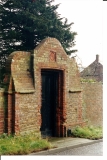 Rel: SerVocc: HousemaidDwelling: Hillside CottageCensus Place: Bridge, Kent, EnglandSource: FHL Film 1341227 PRO Ref RG11 Piece 0955 Folio 22 Page 1Building: Bridge Street UNINHABITED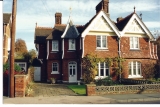 Census Place: Bridge, Kent, EnglandSource: FHL Film 1341227 PRO Ref RG11 Piece 0955 Folio 22 Page 1Dwelling: Bridge StreetCensus Place: Bridge, Kent, EnglandSource: FHL Film 1341227 PRO Ref RG11 Piece 0955 Folio 22 Page 1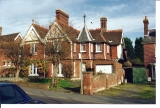 Marr Age Sex BirthplaceJohn OBBARD	M 57 M London, Middlesex, EnglandRel: Headocc: Major (Retired List)Martha A. OBBARD	M	40 F Newall, Derby, EnglandRel: WifeRosa MINTER	U	16 F Burton, Stafford, EnglandRel: SerVocc: General Sery1881 British CensusDwelling: Bridge Street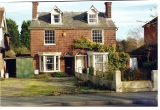 Census Place: Bridge, Kent, EnglandSource: FHL Film 1341227 PRO Ref RG11 Piece 0955 Folio 22 Page 1Dwelling: Bridge Street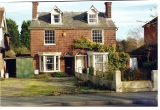 Census Place: Bridge, Kent, EnglandSource: FHL Film 1341227	PRO Ref RG11 Piece 0955 Folio 22 Page 1Marr Age Sex BirthplaceThomas W. SARGENT	M 42 M Bridge, Kent, EnglandRel: Headocc: Builder Employing 5 MenMary Jane SARGENT	M	39 F Canterbury, Kent, EnglandRel: WifeAugustine F. SARGENT	6 M Bridge, Kent, EnglandRel: SOn occ: ScholarDwelling: 1 Bridge Terrace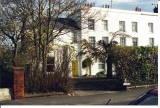 Census Place: Bridge, Kent, EnglandSource: FHL Film 1341227 PRO Ref RG11 Piece 0955 Folio 22 Page 1Marr Age Sex BirthplaceJohn Henry LIMBERT	M	67 M Leicester, Leicester, EnglandRel: Headocc: Major (Retired List)Louisa LIMBERT	M	53 F Leicester, Leicester, EnglandRel: WifeAgnes K. CLARINGBOLD	U	21 F Barham, Kent, EnglandRel: Seryocc: General SeryDwelling: 2 Bridge Terrace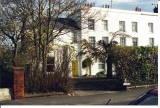 Census Place: Bridge, Kent, EnglandSource: FHL Film 1341227 PRO Ref RG11 Piece 0955 Folio 22 Page 1Marr Age Sex BirthplaceEmma CLAYSON	U 24 F Bridge, Kent, EnglandRel: Headocc: DressmakerEsther CLAYSON	M	66 F Birchington, Kent, EnglandRel: MotherOcc: Laundress1881 British CensusDwelling: 3 Bridge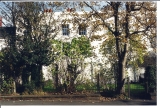 Census Place: Bridge, Kent, EnglandSource: FHL Film 1341227 PRO Ref RG11 Piece 0955 Folio 22 Page 1Marr Age Sex BirthplaceGeorge KELSEY	M 79 M Ash, Kent, EnglandRel: Headocc: Retired FarmerAnnie KELSEY	M	68 F Canterbury, Kent, EnglandRel: WifeHannah JORDAN	U	19 F Kingstone, Kent, EnglandRel: SerVocc: General SeryDwelling: 4 Bridge Terrace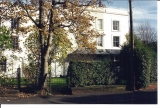 Census Place: Bridge, Kent, EnglandSource: FHL Film 1341227 PRO Ref RG11 Piece 0955 Folio 22 Page 2Emma MARTIN	M	59 F Petham, Kent, EnglandRel: WifeFrederick W. MARTIN	U	23 M Bridge, Kent, EnglandRel: Sonocc: GrocersAlgernon KIRKHAM	M	28 M Markby, Lincoln, EnglandRel: Son In Lawocc: Farmer Of 150 AcresMary Ann GILHAM	U	20 F Woolwich, Kent, EnglandRel: SerVOcc: General SeryDwelling: 5 Bridge Terrace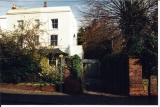 Census Place: Bridge, Kent, EnglandSource: FHL Film 1341227 PRO Ref RG11 Piece 0955 Folio 22 Page 21881 British CensusDwelling: Bridge Street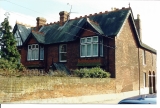 Census Place: Bridge, Kent, EnglandSource: FHL Film 1341227	PRO Ref RG11 Piece 0955 Folio 22 Page 2Marr Age Sex BirthplaceJohn CAPLIN	M	39 M Petersfield, Hampshire, EnglandRel: Headocc: Registrar Of Births DeathsMary Jane CAPLIN	M	35 F Canterbury, Kent, EnglandRel: WifeAgnes Mary PARSONS	U	14 F Canterbury, Kent, EnglandRel: NieceDwelling: Bridge Street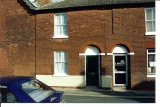 Census Place: Bridge, Kent, EnglandSource: FHL Film 1341227	PRO Ref RG11 Piece 0955 Folio 22 Page 2Marr Age Sex BirthplaceEsther CARE	U	62 F Bishopsbourn, Kent, EnglandRel: Headocc: LaundressMary Ann CARE	U	60 F Bishopsbourn, Kent, EnglandRel: Sisterocc: LaundressDwelling: Bridge Street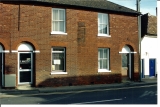 Census Place: Bridge, Kent, EnglandSource: FHL Film 1341227	PRO Ref RG11 Piece 0955 Folio 22 Page 2Dwelling: Bridge Street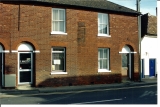 Census Place: Bridge, Kent, EnglandSource: FHL Film 1341227	PRO Ref RG11 Piece 0955 Folio 22 Page 2Marr Age Sex BirthplaceWilliam FORD	M	27 M Bishopsbourn, Kent, EnglandRel: Headocc: Carpnter Employing 1 Man & Boy1881 British CensusMary DINES	W	64 F Barham, Kent, EnglandRel: Nurseocc: Nurse DomDwelling: Bridge Street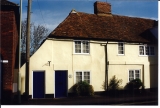 Census Place: Bridge, Kent, EnglandSource: FHL Film 1341227	PRO Ref RG11 Piece 0955 Folio 22 Page 2Marr Age Sex BirthplaceAnn FAGG	U	79 F Bridge, Kent, EnglandRel: Headocc: AnnuitantBuilding: Bridge Street UNINHABITED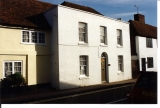 Census Place: Bridge, Kent, EnglandSource: FHL Film 1341227	PRO Ref RG11 Piece 0955 Folio 23 Page 3Dwelling: Bridge StreetCensus Place: Bridge, Kent, England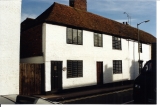 Source: FHL Film 1341227	PRO Ref RG11 Piece 0955 Folio 23 Page 3Marr Age Sex BirthplaceCharles MAY	M	67 M Chartham, Kent, EnglandRel: Headocc: Corn DealerElizabeth MAY	M	64 F Harbledown, Kent, EnglandRel: WifeDwelling: Bridge Street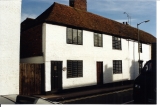 Census Place: Bridge, Kent, EnglandSource: FHL Film 1341227	PRO Ref RG1 1 Piece 0955 Folio 23 Page 3Marr Age Sex BirthplaceJohn COPPINS	W	68 M Waltham, Kent, EnglandRel: Headocc: Bailiff (Unemployed)Charlotte GIBBS	W	68 F Waltham, Kent, England1881 British CensusRel: Seryocc: General ServantEliza E. HOPKINS	U	18 F Patrixbourn, Kent, EnglandRel: SeiVocc: General Servant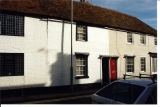 Rel: Grandson occ: ScholarDwelling: Bridge Street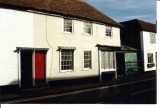 Census Place: Bridge, Kent, EnglandSource: FHL Film 1341227	PRO Ref RG11 Piece 0955 Folio 23 Page 3Dwelling: Bridge StreetCensus Place: Bridge, Kent, EnglandSource: FHL Film 1341227	PRO Ref RG11 Piece 0955 Folio 23 Page 31881 British CensusMarr Age Sex Birthplace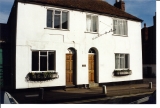 Rebecca LOTT	M	60 F Canterbury, Kent, EnglandRel: Headocc: CarrierGeorge LOTT	U	20 M Bridge, Kent, EnglandRel: SOnocc: Carrier SonEdith FINICK	6 F Dover, Kent, EnglandRel: Grand Daurocc: ScholarDwelling: Bridge Street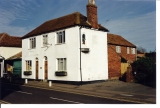 Census Place: Bridge, Kent, EnglandSource: FHL Film 1341227	PRO Ref RG11 Piece 0955 Folio 23 Page 3Marr Age Sex BirthplaceGeorge E. JOHNSON	M	31 M Canterbury, Kent, EnglandRel: Headocc: House Decorator Employing 1 Man & BoyEmma JOHNSONRel: Wife Uda Helen JOHNSONRel: Daur Louisa F. JOHNSONRel: Daur Emma Mary JOHNSONRel: DaurGeorge Henry JOHNSONRel: SonGeorge BARNETRel: Seryocc: Shop Boy Elizabeth M. STEVENSRel: Seryocc: General ServantM	28 F Canterbury, Kent, England4 F Canterbury, Kent, England 3 F Canterbury, Kent, England 2 F Bridge, Kent, England8 m M Bridge, Kent, EnglandU	14 M Canterbury, Kent, England14 F Canterbury, Kent, EnglandDwelling: Bridge Street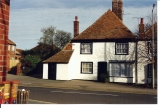 Census Place: Bridge, Kent, EnglandSource: FHL Film 1341227	PRO Ref RG11 Piece 0955 Folio 23 Page 4Marr Age Sex BirthplaceWilliam FAGGE	M	49 M Bridge, Kent, England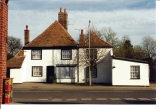 Rel: Headocc: (Blacksmith Employing 2 Men)Margarat FAGGE	M	48 F Wichling, Kent, EnglandRel: WifeDwelling: Bridge StreetCensus Place: Bridge, Kent, England1881 British Census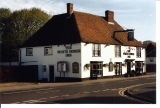 Source: FHL Film 1341227	PRO Ref RG11 Piece 0955 Folio 23 Page 4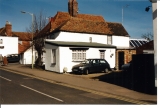 Marr Age Sex BirthplaceSarah FULLER	W 73 F Barham, Kent, EnglandRel: Headocc: Formerly Domestic SeryGeorge FULLER	U	30 M Nackington, Kent, EnglandRel: Sonocc: Farm LabourerRel: SerVocc: Labourer (General)Dwelling: Bridge Street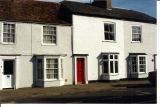 Census Place: Bridge, Kent, EnglandSource: FHL Film 1341227	PRO Ref RG11 Piece 0955 Folio 23 Page 4Marr Age Sex BirthplaceAlfred PRIOR	U	31 M Maidstone, Kent, EnglandRel: Headocc: Postmaster & GrocerAlice PRIOR	U	24 F Sittingbourne, Kent, EnglandRel: Sister1881 British Censusocc: Housekeeper (Dom)James SPILLETT	U	19 M Maidstone, Kent, EnglandRel: SerVocc: Grocers (Assistant)Dwelling: Bridge Street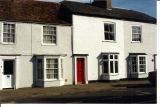 Census Place: Bridge, Kent, EnglandSource: FHL Film 1341227 PRO Ref RG11 Piece 0955 Folio 23 Page 4Marr Age Sex BirthplaceWalter W. SANDS	M	65 M Congerstone, Leicester, EnglandRel: Headocc: GardenerEliza SANDS	M	70 F Manchester, Lancashire, EnglandRel: WifeDwelling: Bridge Street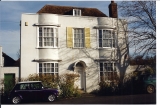 Census Place: Bridge, Kent, EnglandSource: FHL Film 1341227 PRO Ref RG11 Piece 0955 Folio 23 Page 4Marr Age Sex BirthplaceElizabeth EYERS	W 52 F High Wycombe, Buckingham, EnglandRel: Headocc: Lodging House KeeperDwelling: Bridge Street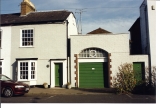 Census Place: Bridge, Kent, EnglandSource: FHL Film 1341227 PRO Ref RG11 Piece 0955 Folio 23 Page 4Marr Age Sex BirthplaceJames BING	M	61 M Elham, Kent, EnglandRel: Headocc: FarmerMary BING	M	68 F Doddington, Kent, EnglandRel: WifeEmma PACKMAN	U	20 F Faversham, Kent, EnglandRel: SeryOcc: General ServantDwelling: Bridge Street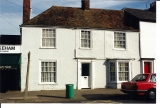 Census Place: Bridge, Kent, EnglandSource: FHL Film 1341227 PRO Ref RG11 Piece 0955 Folio 24 Page 51881 British Census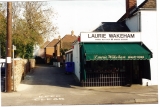 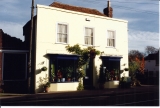 Rel: Seryocc Grocers asst1881 British Census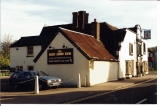 Dwelling: Brook Side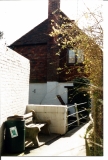 Census Place: Bridge, Kent, EnglandSource: FHL Film 1341227 PRO Ref RG11 Piece 0955 Folio 24 Page 6Marr Age Sex BirthplaceWilliam ROBINSON	M	40 M Ash, Kent, EnglandRel: Headocc: Surveyer & Sanitary InstectorMary Ann ROBINSON	M	37 M Dover, Kent, EnglandRel: Wife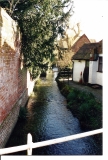 Mary ROBINSON	5 F Ewell, Kent, EnglandRel: Daurocc: ScholarPercy W. ROBINSON	3 M Ewell, Kent, EnglandRel: SonConstance ROBINSON	2 F Ewell, Kent, England1881 British Census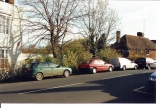 Rel: Seryocc: General ServantDwelling: Bridge HillCensus Place: Bridge, Kent, EnglandSource: FHL Film 1341227 PRO Ref RG11 Piece 0955 Folio 24 Page 61881 British Censusocc: Farm LabourerDwelling: Bridge HillCensus Place: Bridge, Kent, EnglandSource: FHL Film 1341227 PRO Ref RG11 Piece 0955 Folio 24 Page 6Marr Age Sex BirthplaceWilliam RYE	M	74 M Bishopsbourne, Kent, EnglandRel: Headocc: Farm LabourerElizabeth RYE	M	81 F Folkstone, Kent, EnglandRel: WifeDwelling: Bridge HillCensus Place: Bridge, Kent, EnglandSource: FHL Film 1341227 PRO Ref RG11 Piece 0955 Folio 24 Page 6Dwelling: Bridge HillCensus Place: Bridge, Kent, EnglandSource: FHL Film 1341227 PRO Ref RG11 Piece 0955 Folio 25 Page 7Marr Age Sex BirthplaceFrederick WRIGHT	M	28 M Kingscliff, Northampton, EnglandRel: Headocc: Coachman (Domestic)Clara WRIGHT	M	23 F Chidham, Hampshire, EnglandRel: WifeFrank WRIGHT	1 M Bridge, Kent, EnglandRel: SonGeorge WRIGHT	3 m M Bridge, Kent, EnglandRel: Son1881 British CensusRel: Boarderocc: Wattle MakerRel: Seryocc: House Maid (Domestic)Dwelling: Hill CottageCensus Place: Bridge, Kent, EnglandSource: FHL Film 1341227	PRO Ref RG11 Piece 0955 Folio 25 Page 71881 British CensusDwelling: Bridge HillCensus Place: Bridge, Kent, EnglandSource: FHL Film 1341227	PRO Ref RG11 Piece 0955 Folio 25 Page 7Marr Age Sex BirthplaceJohn L. ASH	M	24 M Guston, Kent, EnglandRel: Headocc: GardenerRel: WifeDwelling: Bridge HillCensus Place: Bridge, Kent, EnglandSource: FHL Film 1341227	PRO Ref RG11 Piece 0955 Folio 25 Page 8Marr Age Sex BirthplaceRichard BENTLY	M	62 M Petham, Kent, EnglandRel: Headocc: Chelsea PensionerSarah BENTLY	M	63 F Petham, Kent, EnglandRel: Wifeocc: LaundressGeorge RICKWOOD	10 M Canterbury, Kent, EnglandRel: Grand Sonocc: ScholarDwelling: Bridge HillCensus Place: Bridge, Kent, EnglandSource: FHL Film 1341227	PRO Ref RG11 Piece 0955 Folio 25 Page 8Marr Age Sex BirthplaceGeorge SETTERFIELD	M	45 M Ickham, Kent, EnglandRel: Headocc: Coachman DomesticEliza SETTERFIELD	M	46 F St Nicholas, Kent, EnglandRel: Wife24/07/00	Copyright © 1999 by Intellectual Reserve, Inc. All rights reserved.	Page 11881 British CensusEllen Jane FRIEND	13 F Canterbury, Kent, EnglandRel: Nieceocc: Scholar1881 British CensusDwelling: Bridge LodgeCensus Place: Bridge, Kent, EnglandSource: FHL Film 1341227 PRO Ref RG11 Piece 0955 Folio 25 Page 8Marr Age Sex BirthplaceThomas SUTTON	M	65 M Minster, Kent, EnglandRel: Headocc: Garden LabourerSarah SUTTON	M	62 F Birchington, Kent, EnglandRel: WifeEliza J. BUSHELL	9 F Patrixbourne, Kent, EnglandRel: Grand Daurocc: Scholar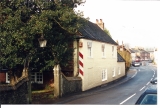 Rel: Lodgerocc: Farm LabourerDwelling: Bridge Street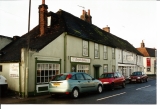 Census Place: Bridge, Kent, EnglandSource: FHL Film 1341227 PRO Ref RG11 Piece 0955 Folio 26 Page 9Marr Age Sex BirthplaceRichard WILLS	M	62 M Folkestone, Kent, EnglandRel: Head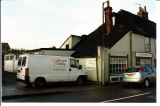 occ: Baker & ConfectionerMary Ann WILLS	M	53 F Hythe, Kent, EnglandRel: WifeCharles WILLS	U	32 M Bridge, Kent, England1881 British Censusocc: Baker & ConfectionerWilliam T. GARRETT	M	48 M Hythe, Kent, EnglandRel: Wifes Brotherocc: Baker & Confectioner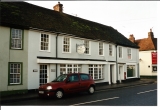 Rel: SerVOcc: Domestic SeryBuilding: Bridge Street UNINHABITED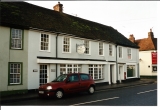 Census Place: Bridge, Kent, EnglandSource: FHL Film 1341227 PRO Ref RG11 Piece 0955 Folio 26 Page 9Dwelling: Bridge StreetCensus Place: Bridge, Kent, England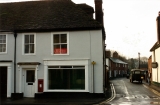 Source: FHL Film 1341227 PRO Ref RG11 Piece 0955 Folio 26 Page 9Marr Age Sex BirthplaceJames THOMAS	M 61 M Hythe, Kent, EnglandRel: Headocc: ChemistEleanor THOMAS	M	57 F Rochester, Kent, EnglandRel: WifeDwelling: Bridge Street (Plough & Harrow Inn)Census Place: Bridge, Kent, England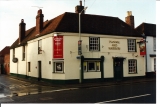 Source: FHL Film 1341227 PRO Ref RG11 Piece 0955 Folio 26 Page 9Marr Age Sex BirthplaceGeorge WHIDDETT	M 29 M Canterbury, Kent, EnglandRel: Headocc: Licensed VictuallerCatherine WHIDDETT	M	29 F Canterbury, Kent, EnglandRel: WifeGeorge JOHNSON	U	30 M Kirworth, Leicester, EnglandRel: Lodgerocc: Butcher1881 British CensusAlfred RUSSELL	U	18 M Bishopsbourn, Kent, EnglandRel: SeryOcc: Fly DriverDwelling: Bridge Street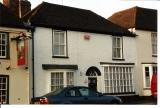 Census Place: Bridge, Kent, EnglandSource: FHL Film 1341227 PRO Ref RG11 Piece 0955 Folio 26 Page 9Marr Age Sex BirthplaceCharles J. HOLLEY	M	25 M Canterbury, Kent, EnglandRel: Headocc: Saddle & Harness MakerHarriett HOLLEY	M	26 F Canterbury, Kent, EnglandRel: WifeRiverdale House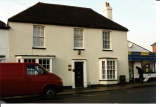 Age Sex BirthplaceCatherine West				37 F Canterbury, Kent, England			Head			General DraperEdith F West					10 F Bridge, Kent, England			Daur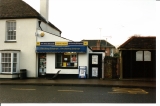 			ScholarCharles West					8 M Bridge, Kent, England			Son			ScholarRobert  A West				7 M Bridge, Kent, England			Son			ScholarKate E West					6 F Bridge, Kent, England			Daur			ScholarDorcas H Bond			U	33 F Tiverton, Devon, England				Rel: serv				Housekeeper (Dom)Mary Ann PARTISRel: Assistantocc: Dressmaker Dressmaker Harriett FORSENTTRel: Assistantocc: Shop Assistant Rebecca HAYWARDRel: Assistant occ: Apprentice Robert   Young   BANKS23 F Whitstable, Kent, England21 F Wisbech, Cambridge, England17 F Ashford, Kent, EnglandW	70 M Deal, Kent, England1881 British CensusRel: Fatherocc: Baptist MinisterEdna HOARE	U	21 F Canterbury, Kent, EnglandRel: SerVocc: Servant (Domestic)Ellen ELSY	M	25 F Newnham, Kent, EnglandRel: Visitorocc: Formerly DressmakerCharles W. ELSY	3 m F Chartham, Kent, EnglandRel: Visitor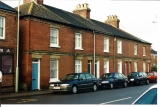 Dwelling: 1 Albert TerraceCensus Place: Bridge, Kent, EnglandSource: FHL Film 1341227 PRO Ref RG11 Piece 0955 Folio 26 Page 10Marr Age Sex Birthplace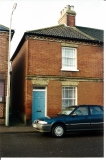 Elizabeth HAMBROOK	W 74 F Ashford, Kent, EnglandRel: Headocc: Farmers DaurSusannah C. HAMBROOK	U	18 F Dover, Kent, EnglandRel: Grand Daur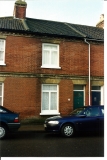 occ: Farmers Grand DaurBuilding: 2 Albert Terrace UNINHABITEDCensus Place: Bridge, Kent, EnglandSource: FHL Film 1341227 PRO Ref RG11 Piece 0955 Folio 26 Page 10Dwelling: 3 Albert TerraceCensus Place: Bridge, Kent, EnglandSource: FHL Film 1341227 PRO Ref RG11 Piece 0955 Folio 26 Page 10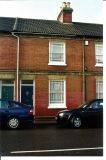 Marr Age Sex BirthplaceCharles W. HOWARD	M 57 M Bridge, Kent, EnglandRel: Headocc: Veterinary SurgeonAnnie Maria HOWARD	M	45 F Labenham, Leicester, EnglandRel: WifeJanthe M. HOWARD	14 F Sandwich, Kent, EnglandRel: Daurocc: DressmakerSophia S. HOWARD	10 F Bridge, Kent, EnglandRel: Daur occ: ScholarSeptimus C. HOWARD	9 M Bridge, Kent, EnglandRel: Sonocc: ScholarEdward C. HOWARD	U	18 M Barham, Kent, England1881 British CensusDwelling: 4 Albert Terrace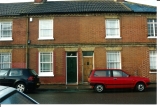 Census Place: Bridge, Kent, EnglandSource: FHL Film 1341227	PRO Ref RG11 Piece 0955 Folio 26 Page 10Marr Age Sex BirthplaceJohn E. GIBBS	M	54 M New Romney, Kent, EnglandRel: Headocc: Painter & CollectorMary Ann GIBBS	M	51 F Ashford, Kent, EnglandRel: WifeCatherine H. GIBBS	U	19 F Ashford, Kent, EnglandRel: Daurocc: LaundressElizabeth J. GIBBS	11 F Dover, Kent, EnglandRel: Daur occ: ScholarJohn D. NEAL	U	21 M Portsmouth, Hampshire, EnglandRel: Boarderocc: BootmakerDwelling: Albert TerraceCensus Place: Bridge, Kent, England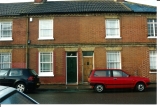 Source: FHL Film 1341227	PRO Ref RG11 Piece 0955 Folio 27 Page 11Marr Age Sex BirthplaceWilliam GRIGGS	M	69 M Littlebourne, Kent, EnglandRel: Headocc: GardenerElizabeth GRIGGS	M	64 F Deal, Kent, EnglandRel: Wifeocc: LaundressAnnie GRIGGS	U	21 F Bridge, Kent, England1881 British Censusocc: ScholarDwelling: Albert Terrace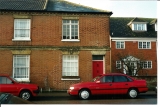 Census Place: Bridge, Kent, EnglandSource: FHL Film 1341227	PRO Ref RG11 Piece 0955 Folio 27 Page 11Henry STEVENSRel: Head occ: Tailor Elizabeth STEVENSRel: Wife Catherine STEVENSRel: Daur occ: Tailoress Caroline STEVENSRel: Daur occ: ScholarRichard STEVENSRel: Son occ: ScholarMarr Age Sex BirthplaceM	39 M Aylesbury, Buckingham, England15 F Canterbury, Kent, England 10 F Canterbury, Kent, England 4 M Canterbury, Kent, EnglandDwelling: Bridge StreetCensus Place: Bridge, Kent, EnglandSource: FHL Film 1341227 PRO Ref RG11 Piece 0955 Folio 27 Page 11Marr Age Sex BirthplaceHenry FINCH	W 66 M Upper Hardres, Kent, EnglandRel: Headocc: ShoemakerCharles H. HOLTON	U	50 M Chartham, Kent, EnglandRel: Lodgerocc: Groom D.Dwelling: Bridge StreetCensus Place: Bridge, Kent, EnglandSource: FHL Film 1341227 PRO Ref RG11 Piece 0955 Folio 27 Page 11Marr Age Sex BirthplaceCharles L. APPS	M	23 M Canterbury, Kent, EnglandRel: Headocc: Groom D.Frances APPS	M	23 F Canterbury, Kent, EnglandRel: WifeEdith Francis APPS	5 F Bridge, Kent, EnglandRel: Daurocc: ScholarCharles H. APPS	1 M Bridge, Kent, EnglandRel: Son24/07/00	Copyright © 1999 by Intellectual Reserve, Inc. All rights reserved.	Page 61881 British CensusDwelling: Bridge StreetCensus Place: Bridge, Kent, EnglandSource: FHL Film 1341227	PRO Ref RG11 Piece 0955 Folio 27 Page 11Marr Age Sex BirthplaceWalter CROUCH	M	29 M Canterbury, Kent, EnglandRel: Headocc: Plumber & PainterDwelling: Bridge StreetCensus Place: Bridge, Kent, EnglandSource: FHL Film 1341227	PRO Ref RG11 Piece 0955 Folio 27 Page 11Marr Age Sex BirthplaceStephen ELDRIGE	M	50 M Kingstone, Kent, EnglandRel: Headocc: Ag LabourerAnn ELDRIGE	M	46 F Stelling, Kent, EnglandRel: WifeCharlotte ELDRIGE	14 F Thannington, Kent, EnglandRel: Nieceocc: ScholarDwelling: Bridge StreetCensus Place: Bridge, Kent, EnglandSource: FHL Film 1341227	PRO Ref RG11 Piece 0955 Folio 27 Page 12Marr Age Sex BirthplaceAnn NOBLE	W	36 F Bridge, Kent, EnglandRel: Headocc: LaundressGeorge W. NOBLE	U	19 M Bridge, Kent, EnglandRel: SOnocc: Ag LabourerAnn M. NOBLE	U	17 F Bridge, Kent, EnglandRel: Daurocc: Servant (Domestic)Thomas NOBLE	13 M Bridge, Kent, EnglandRel: Son24/07/00	Copyright © 1999 by Intellectual Reserve, Inc. All rights reserved.	Page 71881 British Censusocc: Shop BoyRel: Motherocc: Formerly LaundressDwelling: Bridge StreetCensus Place: Bridge, Kent, EnglandSource: FHL Film 1341227 PRO Ref RG11 Piece 0955 Folio 27 Page 12Marr Age Sex BirthplaceGilbert HUXTEP	M	62 M Stodmarsh, Kent, EnglandRel: Headocc: Farmer Of 100 Acres Employing 5 MenEliza HUXTEP	M	63 F Elmstone, Kent, EnglandRel: WifeDwelling: Bridge Street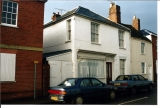 Census Place: Bridge, Kent, EnglandSource: FHL Film 1341227 PRO Ref RG11 Piece 0955 Folio 27 Page 12Marr Age Sex BirthplaceSarah HODGES	W	62 M Stelling, Kent, EnglandRel: Headocc: ButcherCharles HODGES	U	32 M Bridge, Kent, EnglandRel: SOnocc: ButcherEdward HODGES	U	31 M Bridge, Kent, EnglandRel: SOnocc: ButcherEdwin T. HODGES	U	22 M Bridge, Kent, EnglandRel: SOnocc: ButcherNina HODGES	U	19 F Bridge, Kent, EnglandRel: Daurocc: No OccupationJessie GIBBS	U	18 F Wingham, Kent, EnglandRel: Visitorocc: No Occupation1881 British CensusDwelling: Bridge Street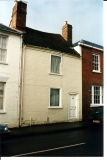 Census Place: Bridge, Kent, EnglandSource: FHL Film 1341227 PRO Ref RG11 Piece 0955 Folio 27 Page 12Marr Age Sex BirthplaceJohn RYE	M	59 M Shepherdswell, Kent, EnglandRel: Headocc: Ag LabourerElizabeth RYE	59 F lckham, Kent, EnglandRel: WifeDwelling: Bridge Street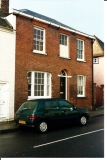 Census Place: Bridge, Kent, EnglandSource: FHL Film 1341227 PRO Ref RG11 Piece 0955 Folio 27 Page 12Rel: WifeAnn L. RUSSELL	14 F Bridge, Kent, EnglandRel: Daurocc: DressmakerArthur E. RUSSELL	9 M Bridge, Kent, EnglandRel: Sonocc: ScholarDwelling: 1 Primrose Alley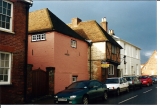 Census Place: Bridge, Kent, EnglandSource: FHL Film 1341227 PRO Ref RG11 Piece 0955 Folio 27 Page 12Marr Age Sex BirthplaceJohn JARVIS	W	66 M Patrixbourne, Kent, EnglandRel: Headocc: Ag LabJoseph JARVIS	U	23 M Bridge, Kent, EnglandRel: Sonocc: Ag LabJohn JARVIS	12 M Bridge, Kent, EnglandRel: Grandsonocc: ScholarWilliam JARVIS	5 M Bridge, Kent, EnglandRel: Grandsonocc: ScholarDwelling: 1 Primrose AlleyCensus Place: Bridge, Kent, EnglandPage 924/07/00	Copyright © 1999 by Intellectual Reserve, Inc. All rights reserved.1881 British CensusSource: FHL Film 1341227	PRO Ref RG11 Piece 0955 Folio 28 Page 13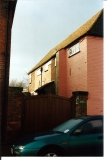 Marr Age Sex BirthplaceWilliam RYE	M	30 F Adisham, Kent, EnglandRel: Headocc: Ag LabRel: WifeRel: Daur occ: ScholarRel: Daur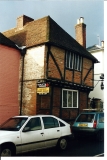 Rel: Lodger occ: BakerDwelling: 3 Primrose Alley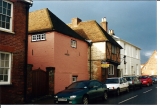 Census Place: Bridge, Kent, EnglandSource: FHL Film 1341227	PRO Ref RG11 Piece 0955 Folio 28 Page 13Marr Age Sex BirthplaceWilliam NOBLE	M	60 M Chilham, Kent, EnglandRel: Headocc: Ag LabLouisa NOBLE	M	56 F Sheldwich, Kent, EnglandRel: WifeChales NOBLE	U	18 M Bridge, Kent, EnglandRel: SOnPage 1024/07/00	Copyright	1999 by Intellectual Reserve, Inc. All rights reserved.1881 British Censusocc: Ag LabDwelling: 4 Primrose AlleyCensus Place: Bridge, Kent, EnglandSource: FHL Film 1341227 PRO Ref RG11 Piece 0955 Folio 28 Page 13Marr Age Sex BirthplaceSarah NEWPORT	W 88 F Bekesbourne, Kent, EnglandRel: Headocc: Formerly Domestic ServantDwelling: Bridge Street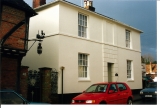 Census Place: Bridge, Kent, EnglandSource: FHL Film 1341227 PRO Ref RG11 Piece 0955 Folio 28 Page 13Marr Age Sex BirthplaceJane COLEGATE	U	55 F Bridge, Kent, EnglandRel: Headocc: Scholeastic ProfessionElizabeth WILLIAMS	U	30 F Bridge, Kent, EnglandRel: Nieceocc: Scholeastic ProfessionCharlotte E. HATCHER	14 F Kilburn, Middlesex, EnglandRel: Boarder occ: ScholarElizabeth HATCHER	10 F Kilburn, Middlesex, EnglandRel: Boarder occ: ScholarFlorence E. BATES	13 F Willesboro, Kent, EnglandRel: Boarder occ: ScholarJohn B. BATES	11 M Willesboro, Kent, EnglandRel: Boarder occ: ScholarAlice JAMES	9 F London, London, Middlesex, EnglandRel: Boarder occ: ScholarWilliam WHYMAN	9 M Canterbury, Kent, EnglandRel: Boarder occ: ScholarAnnie DALE	U	17 F Canterbury, Kent, EnglandRel: Serocc: Servant (Domestic)Dwelling: Bridge StreetCensus Place: Bridge, Kent, EnglandSource: FHL Film 1341227 PRO Ref RG11 Piece 0955 Folio 28 Page 141881 British CensusWilliam WOOD	M	71 M Whitstable, Kent, England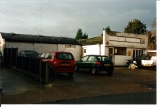 Rel: Headocc: Ag LabEliza WOOD	M	61 F Tonbridge, Kent, EnglandRel: WifeEllen WOOD	U	34 F Penshurst, Kent, EnglandRel: Daurocc: Servant (Domestic)Charlotte HEAD	U	28 M Cannock, Stafford, EnglandRel: Boarderocc: Servant (Domestic)Dwelling: Bridge Street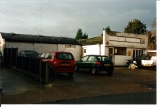 Census Place: Bridge, Kent, EnglandSource: FHL Film 1341227 PRO Ref RG11 Piece 0955 Folio 28 Page 14Marr Age Sex BirthplaceJames STRINGER	M 40 M Nackington, Kent, EnglandRel: Headocc: Ag LabMary STRINGER	M	44 F Bridge, Kent, EnglandRel: WifeHenry STRINGER	9 M Bridge, Kent, EnglandRel: SOnocc: ScholarCharles STRINGER	6 M Bridge, Kent, EnglandRel: SOnocc: ScholarNelly STRINGER	1 F Bridge, Kent, EnglandRel: DaurDwelling: Bridge Street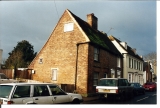 Census Place: Bridge, Kent, EnglandSource: FHL Film 1341227 PRO Ref RG11 Piece 0955 Folio 28 Page 14Marr Age Sex BirthplaceHenry HARLOW	M 64 M Bishopsbourn, Kent, EnglandRel: Headocc: Bricklayers Labourer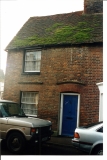 Mary HARLOW	M	62 F Bridge, Kent, EnglandRel: WifeMaude PRICE	7 F Kensington, Middlesex, EnglandRel: Grand Daurocc: ScholarDwelling: Bridge StreetCensus Place: Bridge, Kent, England1881 British CensusSource: FHL Film 1341227	PRO Ref RG11 Piece 0955 Folio 28 Page 14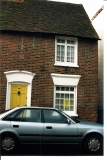 Marr Age Sex BirthplaceJudith MILES	W	73 F Nonnington, Kent, EnglandRel: Headocc: Farmers WifeElizabeth LAURENCE	U	21 F Adisham, Kent, EnglandRel: SeiVocc: Servant (Domestic)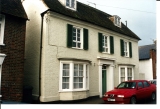 Rel: Boarderocc: Army PensionerDwelling: Bridge Street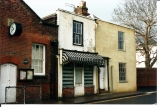 Census Place: Bridge, Kent, EnglandSource: FHL Film 1341227	PRO Ref RG11 Piece 0955 Folio 29 Page 15Marr Age Sex BirthplaceAlfred MOSS	M	49 M Rainham, Kent, EnglandRel: Headocc: Grocer & Baker Employing 1 BoyHarriett MOSS	M	49 F Rolvenden, Kent, England24/07/00	Copyright © 1999 by Intellectual Reserve, Inc. All rights reserved.	Page 131881 British Census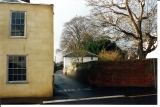 Dwelling: Bridge StreetCensus Place: Bridge, Kent, EnglandSource: FHL Film 1341227 PRO Ref RG11 Piece 0955 Folio 29 Page 15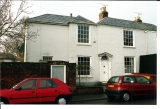 Marr Age Sex BirthplaceCharles Henry SCHON	U	26 M Chatham, Kent, EnglandRel: Headocc: SurgeonEmily Cooke SCHON	U	31 F Old Brompton, Kent, England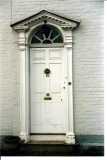 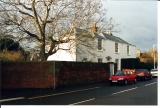 Rel: SisterAshenden CORNWELL	U	19 F Chatham, Kent, EnglandRel: Seryocc: Servant (Domestic)Dwelling: Rose Dale Villa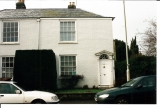 Census Place: Bridge, Kent, EnglandSource: FHL Film 1341227 PRO Ref RG11 Piece 0955 Folio 29 Page 15Marr Age Sex BirthplaceWilliam SAYER	M	71 M Wingham, Kent, EnglandRel: Head occ: None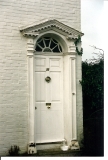 Lydia SAYER	M	70 F Goodnestone, Kent, EnglandRel: Wife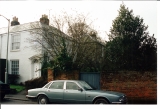 Emily H. BARTHOLOMEW	U	16 F London, Middlesex, EnglandRel: Nieceocc: Companion (Dom)Dwelling: Woodbine Cottage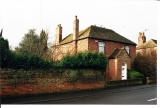 Census Place: Bridge, Kent, EnglandSource: FHL Film 1341227 PRO Ref RG11 Piece 0955 Folio 29 Page 15Marr Age Sex BirthplaceHenry AYERS	M	61 M Nonnington, Kent, England1881 British Census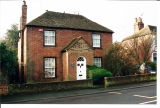 occ: AnnuitantSarah AYERS	M	60 F Alkham, Kent, EnglandRel: WifeDwelling: Bridge StreetCensus Place: Bridge, Kent, EnglandSource: FHL Film 1341227 PRO Ref RG11 Piece 0955 Folio 29 Page 15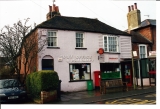 Marr Age Sex BirthplaceJoseph TAYLOR			M	32 M Bridge, Kent, England	Rel: Head			occ: Builder Employing 6 Men & 1 ApprenticeCaroline TAYLOR			M	30 F Deal, Kent, EnglandAnnie Taylor 5 F Patrixbourn, Kent, England Herbert Taylor 3 M Patrixbourn, Kent, England Harry Taylor 2 M Bridge, Kent, EnglandHelen Taylor 2 m F Bridge, Kent, EnglandJoseph Taylor				W	68 M Elmsted, Kent, EnglandRel: Fatherocc: BuilderAnnie UPTON	U	16 F St Margaret Cliff, Kent, EnglandRel: Servantocc: Servant (Domestic)Dwelling: Bridge Street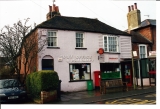 Census Place: Bridge, Kent, EnglandSource: FHL Film 1341227 PRO Ref RG11 Piece 0955 Folio 29 Page 15Dwelling: Ivy House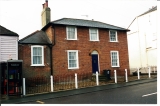 Census Place: Bridge, Kent, EnglandSource: FHL Film 1341227 PRO Ref RG11 Piece 0955 Folio 29 Page 16Marr Age Sex BirthplaceElizabeth CHAPMAN	M	50 F Smarden, Kent, EnglandRel: Wife (Head)occ: AnnuitantThomas CHAPMAN	M	81 M Charing, Kent, EnglandPage 1524/07/00	Copyright © 1999 by Intellectual Reserve, Inc. All rights reserved.1881 British CensusRel: Father In Law occ: Retired FarmerDwelling: 1 Portland Terr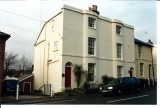 Census Place: Bridge, Kent, EnglandSource: FHL Film 1341227 PRO Ref RG11 Piece 0955 Folio 29 Page 16Marr Age Sex BirthplaceWilliam MUMMERY	M	34 M Seventing, Kent, EnglandRel: Head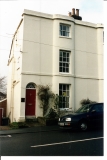 occ: MillerJane MUMMERY	M	37 F Snargate, Kent, EnglandRel: WifeAlfred W. MUMMERY	11 M Dymchurch, Kent, EnglandRel: SonOcc: ScholarEdith M. MUMMERY	8 F Brighton, Sussex, EnglandRel: Daurocc: ScholarRose Jane MUMMERY	6 F Brighton, Sussex, EnglandRel: Daurocc: ScholarRichard MUMMERY	1 M Canterbury, Kent, EnglandRel: SOnDwelling: 2 Portland Terr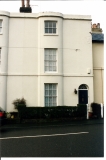 Census Place: Bridge, Kent, EnglandSource: FHL Film 1341227 PRO Ref RG11 Piece 0955 Folio 29 Page 16Rel: DaurBuilding: 3 Portland Terr UNINHABITED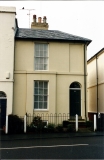 Census Place: Bridge, Kent, EnglandSource: FHL Film 1341227 PRO Ref RG11 Piece 0955 Folio 29 Page 161881 British CensusDwelling: 1 Deering Road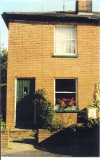 Census Place: Bridge, Kent, EnglandSource: FHL Film 1341227 PRO Ref RG11 Piece 0955 Folio 29 Page 16Marr Age Sex BirthplaceThomas W. TUMBER	M 27 M Bridge, Kent, EnglandRel: Headocc: Painter & PlumberElizabeth TUMBER	M	24 F Barham, Kent, EnglandRel: WifeDwelling: 2 Deering RoadCensus Place: Bridge, Kent, EnglandSource: FHL Film 1341227 PRO Ref RG11 Piece 0955 Folio 29 Page 16Dwelling: 3 Deering RoadCensus Place: Bridge, Kent, EnglandSource: FHL Film 1341227 PRO Ref RG11 Piece 0955 Folio 29 Page 16Dwelling: 4 Deering RoadCensus Place: Bridge, Kent, England24/07/00	Copyright © 1999 by Intellectual Reserve, Inc. All rights reserved.	Page 11881 British CensusSource: FHL Film 1341227 PRO Ref RG11 Piece 0955 Folio 30 Page 17Rel: WifeMinnie PARKER	10 F London, London, Middlesex, EnglandRel: Nurse Childocc: ScholarDwelling: 5 Deering RoadCensus Place: Bridge, Kent, EnglandSource: FHL Film 1341227 PRO Ref RG11 Piece 0955 Folio 30 Page 17Marr Age Sex BirthplaceAlexander BEECHING	M 48 M Goudhurst, Kent, EnglandRel: Headocc: Police Sergeant K.C.C.Ellen BEECHING	M	36 F Brighton, Sussex, EnglandRel: WifeAlice BEECHINGRel: Daur occ: ScholarEllen BEECHINGRel: Daur occ: Scholar Catherine BEECHINGRel: Daur occ: ScholarAlfred BEECHINGRel: Sonocc: ScholarAnnie BEECHINGRel: Daur occ: ScholarEdith BEECHINGRel: Daur occ: ScholarEmma BEECHINGRel: Daur12 F Wilmington, Kent, England11 F Wilmington, Kent, England10 F Stone, Kent, England9 M Cranbrook, Kent, England8 F Bridge, Kent, England6 F Bridge, Kent, England5 F Bridge, Kent, EnglandEliza BEECHING	2 F Bridge, Kent, EnglandRel: DaurMargaret BEECHING	1 F Bridge, Kent, EnglandRel: Daur1881 British CensusCensus Place: Bridge, Kent, EnglandSource: FHL Film 1341227 PRO Ref RG11 Piece 0955 Folio 30 Page 17Rel: Daur occ: ScholarDwelling: 8 Deering RoadCensus Place: Bridge, Kent, EnglandSource: FHL Film 1341227 PRO Ref RG11 Piece 0955 Folio 30 Page 17Dwelling: 9 Deering RoadCensus Place: Bridge, Kent, EnglandSource: FHL Film 1341227 PRO Ref RG11 Piece 0955 Folio 30 Page 181881 British CensusMarr Age Sex BirthplaceHenry SEATH	W	73 M Stelling, Kent, EnglandRel: Headocc: CarrierCharlotte GOLDONCKE	W	69 F Kingstone, Kent, EnglandRel: HousekeeperRosa BIRCH	6 F Kingsdown, Kent, EnglandRel: Grand Daurocc: ScholarGeorge BIRCH	5 M Canterbury, Kent, EnglandRel: Grand Sonocc: ScholarDwelling: Filmer CottageCensus Place: Bridge, Kent, EnglandSource: FHL Film 1341227 PRO Ref RG11 Piece 0955 Folio 30 Page 18Marr Age Sex BirthplaceElizabeth AUSTEN	W 42 F Bekesbourne, Kent, EnglandRel: Headocc: Lodginghouse KeeperAnn KNIGHT	W	73 F Canterbury, Kent, EnglandRel: MotherFrederick SEDDONS	U	36 M Mothans, Lancashire, EnglandRel: Boarderocc: AnnuitantRobert THOMSON	M 32 M ScotlandRel: Lodgerocc: Curate Of BridgeDwelling: 1 Filmer RoadCensus Place: Bridge, Kent, EnglandSource: FHL Film 1341227 PRO Ref RG11 Piece 0955 Folio 30 Page 18Marr Age Sex BirthplaceGeorge APPS	M	52 M Bridge, Kent, EnglandRel: Headocc: Ag LabourerJane APPS	M	49 F Ickham, Kent, EnglandRel: WifeWilliam APPS	13 M Bridge, Kent, EnglandRel: Sonocc: Farm BoyHarriett APPS	11 F Bridge, Kent, EnglandRel: Daurocc: ScholarEdith APPS	9 F Bridge, Kent, EnglandRel: Daur1881 British CensusDwelling: 2 Filmer RoadCensus Place: Bridge, Kent, EnglandSource: FHL Film 1341227 PRO Ref RG11 Piece 0955 Folio 30 Page 18Marr Age Sex BirthplaceWilliam APPS	W 35 M Mersham, Kent, EnglandRel: Headocc: CarpenterDwelling: 3 Filmer RoadCensus Place: Bridge, Kent, EnglandSource: FHL Film 1341227 PRO Ref RG11 Piece 0955 Folio 30 Page 18Marr Age Sex BirthplaceJohn APPS	M	24 M Bridge, Kent, EnglandRel: Headocc: Ag LabourerCaroline APPS	M	19 F Womanswold, Kent, EnglandRel: WifeJohn APPS	10 m M Bridge, Kent, EnglandRel: Son1881 British CensusDwelling: 5 Filmer RoadCensus Place: Bridge, Kent, EnglandSource: FHL Film 1341227 PRO Ref RG11 Piece 0955 Folio 31 Page 19Frederick PILCHERRel: Headocc: Ag LabEmily PILCHERRel: WifeErnest PILCHERRel: SonWalter PILCHERRel: SOnGeorge PATTERSONRel: Brother In Law occ: Ag LabMarr Age Sex BirthplaceM	25 M Bridge, Kent, EnglandM	26 F Sturry, Kent, England1 M Bridge, Kent, England 4 m M Bridge, Kent, England M	44 M Sturry, Kent, EnglandDwelling: 6 Filmer RoadCensus Place: Bridge, Kent, EnglandSource: FHL Film 1341227 PRO Ref RG11 Piece 0955 Folio 31 Page 19Marr Age Sex BirthplaceJohn WILSON	M 34 M Dover, Kent, EnglandRel: Headocc: BricklayerEliza WILSON	M	32 F Timlestone, Kent, EnglandRel: Wife1881 British CensusDwelling: 7 Filmer RoadCensus Place: Bridge, Kent, EnglandSource: FHL Film 1341227 PRO Ref RG11 Piece 0955 Folio 31 Page 19Dwelling: 8 Filmer RoadCensus Place: Bridge, Kent, EnglandSource: FHL Film 1341227 PRO Ref RG11 Piece 0955 Folio 31 Page 19Marr Age Sex BirthplaceCharles CLAYSON	M 74 M Wingham, Kent, EnglandRel: Head occ: GardenerDwelling: 9 Filmer RoadCensus Place: Bridge, Kent, EnglandSource: FHL Film 1341227 PRO Ref RG11 Piece 0955 Folio 31 Page 19Marr Age Sex BirthplaceHarriett SUTTON	M	76 F Bishopsbourn, Kent, EnglandRel: Headocc: Ag Lab WifeDwelling: 1 Union RoadCensus Place: Bridge, Kent, EnglandSource: FHL Film 1341227	PRO Ref RG11 Piece 0955 Folio 31 Page 19Marr Age Sex BirthplaceJohn CHAPMAN	U 75 M Badlesmere, Kent, EnglandRel: Headocc: Retired FarmerAnn CHAPMAN	U	66 F Badlesmere, Kent, EnglandRel: Sisterocc: AnnuitantLouisa SMITH	U	42 F St Clements, Middlesex, EnglandRel: Housekeeper1881 British CensusDwelling: 2 Union RoadCensus Place: Bridge, Kent, EnglandSource: FHL Film 1341227 PRO Ref RG11 Piece 0955 Folio 31 Page 20Marr Age Sex BirthplaceStephen SMITH	M	62 M Birchington, Kent, EnglandRel: Headocc: Ag LabElizabeth SMITH	65 F Adisham, Kent, EnglandRel: WifeEthel SMITH	3 F Wingham, Kent, EnglandRel: Grand DaurDwelling: 3 Union RoadCensus Place: Bridge, Kent, EnglandSource: FHL Film 1341227 PRO Ref RG1 1 Piece 0955 Folio 31 Page 20Marr Age Sex BirthplaceGeorge MOORE	M 53 M Gosport, Hampshire, EnglandRel: Headocc: School Attendance OfficerEmily MOORE	M	46 F Lenham, Kent, EnglandRel: WifeHarriett MOORE	16 F Higham, Kent, EnglandRel: Daurocc: ScholarFrederick MOORE	13 M Northfleet, Kent, EnglandRel: Sonocc: ScholarCharles MOORE	12 M Lower Hardres, Kent, EnglandRel: Sonocc: ScholarGeorge MOORE	10 M Lower Hardres, Kent, EnglandRel: Sonocc: ScholarStephen MOORE	6 M Bridge, Kent, EnglandRel: Son1881 British Censusocc: ScholarWilliam MOORE	4 M Bridge, Kent, EnglandRel: SOnocc: ScholarSarah MOORE	3 F Bridge, Kent, EnglandRel: DaurThomas MOORE	7 m M Bridge, Kent, EnglandRel: SonDwelling: 4 Union RoadCensus Place: Bridge, Kent, EnglandSource: FHL Film 1341227 PRO Ref RG11 Piece 0955 Folio 31 Page 20Dwelling: 5 Union RoadCensus Place: Bridge, Kent, EnglandSource: FHL Film 1341227 PRO Ref RG11 Piece 0955 Folio 31 Page 20Marr Age Sex BirthplaceGeorge FRYER	M 67 M Hythe, Kent, EnglandRel: Headocc: Retired MillerMary Ann FRYER	M	65 F Elmstone, Kent, EnglandRel: WifeDwelling:	Union RoadCensus Place: Bridge, Kent, EnglandSource: FHL Film 1341227 PRO Ref RG11 Piece 0955 Folio 31 Page 20W	39 F Bridge, Kent, EnglandRel: Daurocc: Dressmaker3 F Denham, Buckingham, EnglandRel: Grand DaurCopyright © 1999 by Intellectual Reserve, Inc. All rights reserved.1881 British CensusDwelling: 7 Union RoadCensus Place: Bridge, Kent, EnglandSource: FHL Film 1341227	PRO Ref RG11 Piece 0955 Folio 32 Page 21Marr Age Sex BirthplaceThomas White COLLARD	U	54 M Reculvers, Kent, EnglandRel: Headocc: Retired FarmerLouisa E. LONG	U	51 F Goodnestone, Kent, EnglandRel: Seryocc: Servant (Domestic)Dwelling: 8 Union RoadCensus Place: Bridge, Kent, EnglandSource: FHL Film 1341227	PRO Ref RG11 Piece 0955 Folio 32 Page 21Marr Age Sex BirthplaceIsabella TUCKER	U	37 F London, Middlesex, EnglandRel: Headocc: AnnuitantAda White TUCKER	6 F Bridge, Kent, EnglandRel: Daurocc: ScholarDwelling: 9 Union RoadCensus Place: Bridge, Kent, EnglandSource: FHL Film 1341227	PRO Ref RG11 Piece 0955 Folio 32 Page 21Dwelling: 10 Union RoadCensus Place: Bridge, Kent, England1881 British CensusSource: FHL Film 1341227 PRO Ref RG11 Piece 0955 Folio 32 Page 21Dwelling: 11 Union RoadCensus Place: Bridge, Kent, EnglandSource: FHL Film 1341227 PRO Ref RG11 Piece 0955 Folio 32 Page 21Marr Age Sex BirthplaceMartha HALL	W 75 F York, EnglandRel: Headocc: Formerly Domestic ServantGeorge HALL	U	14 M Bridge, Kent, EnglandRel: Grandsonocc: Ag LabourMartha HALL	13 F London, Middlesex, EnglandRel: Grand Daurocc: ScholarWalter HALL	11 M Vansted, Surrey, EnglandRel: Grandsonocc: ScholarThomas HALL	8 M Bridge, Kent, EnglandRel: Grandsonocc: ScholarJane HALL	5 F Bridge, Kent, EnglandRel: Grand Daurocc: ScholarEliza HALL	3 F Bridge, Kent, EnglandRel: Grand DaurWilliam HALL	1 M Bridge, Kent, EnglandRel: GrandsonDwelling: 12 Union RoadCensus Place: Bridge, Kent, EnglandSource: FHL Film 1341227 PRO Ref RG11 Piece 0955 Folio 32 Page 21Marr Age Sex BirthplaceJohn SARGEANT	M 52 M Bridge, Kent, EnglandRel: Headocc: Ag LabAnn SARGEANT	M	38 F Canterbury, Kent, EnglandRel: WifeWilliam SARGEANT	U	14 M Bridge, Kent, England24/07/00	Copyright © 1999 by Intellectual Reserve, Inc. All rights reserved.	Page 111881 British CensusHenry SARGEANT	10 m M Bridge, Kent, EnglandRel: SonWilliam SARGEANT	W	81 M Bridge, Kent, EnglandRel: Fatherocc: Ag LabRel: Daur occ: Ag LabDwelling: 14 Union RoadCensus Place: Bridge, Kent, EnglandSource: FHL Film 1341227	PRO Ref RG11 Piece 0955 Folio 32 Page 22Marr Age Sex BirthplaceGeorge R. EDWARDS	M	28 M Bridge, Kent, England24/07/00	Copyright © 1999 by Intellectual Reserve, Inc. All rights reserved.	Page 121881 British CensusRel: Headocc: Ag LabEllen EDWARDS	M	28 F Bridge, Kent, EnglandRel: WifeDwelling: 15 Union RoadCensus Place: Bridge, Kent, EnglandSource: FHL Film 1341227 PRO Ref RG11 Piece 0955 Folio 32 Page 22Marr Age Sex BirthplaceJames WILSON	M	30 M Bridge, Kent, EnglandRel: Headocc: Bricklayers LabMary Ann WILSON	M	28 F Adisham, Kent, EnglandRel: WifeClara WILSON	10 m F Bridge, Kent, EnglandRel: DaurDwelling: 15 Union RoadCensus Place: Bridge, Kent, EnglandSource: FHL Film 1341227 PRO Ref RG11 Piece 0955 Folio 32 Page 22Dwelling: 17 Union RoadCensus Place: Bridge, Kent, EnglandSource: FHL Film 1341227 PRO Ref RG11 Piece 0955 Folio 32 Page 22Marr Age Sex BirthplaceRichard LUCKHURST	M	54 M Chilham, Kent, EnglandRel: Headocc: Ag LabSarah HOUNT	U	50 F Upper Hardres, Kent, EnglandRel: Housekeeperocc: SertDwelling: 18 Union RoadCensus Place: Bridge, Kent, England24/07/00	Copyright © 1999 by Intellectual Reserve, Inc. All rights reserved.	Page 131881 British CensusSource: FHL Film 1341227 PRO Ref RG11 Piece 0955 Folio 32 Page 22Marr Age Sex BirthplaceM	34 M Bridge, Kent, EnglandM	39 F Tenterden, Kent, England7 F Bridge, Kent, EnglandRel: Daur occ: ScholarEdith WILSON	3 F Bridge, Kent, EnglandRel: DaurAlice WILSON	7 m F Bridge, Kent, EnglandRel: DaurMarr Age Sex BirthplaceWilliam WHITE	M	52 M Upper Hardres, Kent, EnglandRel: Head occ: MillerRebecca WHITE	M	52 F Canterbury, Kent, EnglandRel: WifeEmily WHITE	13 F Bridge, Kent, EnglandRel: Daur occ: Scholar1881 British CensusDwelling: Cottage Greast Pett FarmCensus Place: Bridge, Kent, EnglandSource: FHL Film 1341227 PRO Ref RG11 Piece 0955 Folio 33 Page 23Marr Age Sex BirthplaceWilliam SWAN	M	31 M Bridge, Kent, EnglandRel: HeadOcc: Ag LabJane SWAN	M	24 F Bridge, Kent, EnglandRel: WifeWilliam SWAN	5 M Lower Hardres, Kent, EnglandRel: SOnOcc: ScholarMenetta SWAN	2 F Bridge, Kent, EnglandRel: DaurJohn SWAN	6 m M Bridge, Kent, EnglandRel: SonDwelling: Cottage Greast Pett FarmCensus Place: Bridge, Kent, EnglandSource: FHL Film 1341227 PRO Ref RG11 Piece 0955 Folio 33 Page 231881 British CensusRel: Daurocc: HousekeeperDwelling: Middle Pett FarmCensus Place: Bridge, Kent, EnglandSource: FHL Film 1341227 PRO Ref RG11 Piece 0955 Folio 33 Page 24Rel: WifeHarriett SMALL	M	32 F Bethersden, Kent, EnglandRel: Visitorocc: Farmers WifeDwelling: Cottage Middle Pett FarmCensus Place: Bridge, Kent, EnglandSource: FHL Film 1341227 PRO Ref RG11 Piece 0955 Folio 33 Page 24Marr Age Sex BirthplaceThomas POTTS	M 53 M Waltham, Kent, England24/07/00	Copyright © 1999 by Intellectual Reserve, Inc. All rights reserved.	Page 21881 British CensusRel: Headocc: Ag LabHarriett POTTS	M	53 F Lower Hardres, Kent, EnglandRel: WifeJohn POTTS	U	17 M Bridge, Kent, EnglandRel: Sonocc: Ag LabDwelling: Cottage Middle Pett FarmCensus Place: Bridge, Kent, EnglandSource: FHL Film 1341227 PRO Ref RG11 Piece 0955 Folio 33 Page 24Rel: Boarder occ: Ag LabDwelling: Cottage Middle Pett FarmCensus Place: Bridge, Kent, EnglandSource: FHL Film 1341227 PRO Ref RG11 Piece 0955 Folio 33 Page 24Marr Age Sex BirthplaceThomas GOLDFINCH	M 31 M Elham, Kent, EnglandRel: Headocc: Ag LabHarriett GOLDFINCH	M	30 F Barham, Kent, EnglandRel: WifeCatherine GOLDFINCH	8 F Elham, Kent, EnglandRel: Daurocc: Scholar24/07/00	Copyright © 1999 by Intellectual Reserve, Inc. All rights reserved.	Page 31881 British CensusCaleb GOLDFINCH	6 M Elham, Kent, EnglandRel: SonOcc: ScholarAlbert GOLDFINCH	3 M Elham, Kent, EnglandRel: SonDwelling: Cottage Middle Pett FarmCensus Place: Bridge, Kent, EnglandSource: FHL Film 1341227 PRO Ref RG11 Piece 0955 Folio 33 Page 24Rel: SonDwelling: Little Pett FarmCensus Place: Bridge, Kent, EnglandSource: FHL Film 1341227 PRO Ref RG11 Piece 0955 Folio 34 Page 25Marr Age Sex BirthplaceU	16 M Bridge, Kent, EnglandRel: Headocc: Farmer Of 73 Acres Employing 2 MenW	60 F Barham, Kent, EnglandRel: SerVOcc: Housekeeper (Dom)W	62 F Goodnestone, Kent, England1881 British CensusDwelling: Pett BottomCensus Place: Bridge, Kent, EnglandSource: FHL Film 1341227 PRO Ref RG11 Piece 0955 Folio 34 Page 25Richard PATTERSONRel: Headocc: Ag Labourer Jane PATTERSONRel: WifeMary Ann PATTERSONRel: Daurocc: Scholar Ellen PATTERSONRel: Daurocc: Scholar Albert PATTERSONRel: SOnocc: ScholarAda PATTERSONRel: Daur M	48 F Boughton, Kent, England11 F Canterbury, Kent, England9 F Canterbury, Kent, England 6 M Kingstone, Kent, England 3 F Canterbury, Kent, EnglandDwelling: Pett BottomCensus Place: Bridge, Kent, EnglandSource: FHL Film 1341227 PRO Ref RG11 Piece 0955 Folio 34 Page 25Marr Age Sex BirthplaceFrances NEWING	W 52 F Canterbury, Kent, EnglandRel: Headocc: Formerly Domestic ServantFanny NEWING	14 F Upper Hardres, Kent, EnglandRel: Daurocc: Ag LabSamuel NEWING	12 M Upper Hardres, Kent, EnglandRel: Sonocc: ScholarJohn OVENDEN	U	49 M Bridge, Kent, EnglandRel: Boarderocc: Ag LabDwelling: Pett BottomCensus Place: Bridge, Kent, EnglandSource: FHL Film 1341227 PRO Ref RG11 Piece 0955 Folio 34 Page 25Marr Age Sex BirthplaceGeorge DIVERS	M	45 M Kingstone, Kent, EnglandRel: Headocc: Ag LabSarah DIVERS	M	44 F St Nicholas, Kent, England24/07/00	Copyright © 1999 by Intellectual Reserve, Inc. All rights reserved.	Page 51881 British CensusRel: WifeHenry DIVERS	U	20 M Sturry, Kent, EnglandRel: SonOcc: Ag LabMaria DIVERS	U	15 F Sturry, Kent, EnglandRel: DaurWilliam DIVERS	11 M River, Kent, EnglandRel: Sonocc: ScholarElizabeth DIVERS	8 F Upper Hardres, Kent, EnglandRel: Daurocc: ScholarDwelling: Pett BottomCensus Place: Bridge, Kent, EnglandSource: FHL Film 1341227 PRO Ref RG11 Piece 0955 Folio 34 Page 25Marr Age Sex BirthplaceHenry GILHAM	M 24 M Lower Hardres, Kent, EnglandRel: Headocc: Ag LabAlice GILHAM	M	22 F Lower Hardres, Kent, EnglandRel: WifeArthur GILHAM	1 M Bridge, Kent, EnglandRel: SonRel: Daurocc: Domestic ServantDwelling: Pett BottomCensus Place: Bridge, Kent, EnglandSource: FHL Film 1341227 PRO Ref RG11 Piece 0955 Folio 34 Page 26Marr Age Sex BirthplaceJesse OVENDEN	U	60 M Bridge, Kent, England24/07/00	Copyright © 1999 by Intellectual Reserve, Inc. All rights reserved.	Page 61881 British CensusRel: Headocc: Ag LabMary Ann OVENDEN	U	56 F Bridge, Kent, EnglandRel: Sisterocc: Housekeeper (Dom)Dwelling: Pett BottomCensus Place: Bridge, Kent, EnglandSource: FHL Film 1341227 PRO Ref RG11 Piece 0955 Folio 34 Page 26Dwelling: Woodmans ArmsCensus Place: Bridge, Kent, EnglandSource: FHL Film 1341227 PRO Ref RG11 Piece 0955 Folio 34 Page 26Marr Age Sex BirthplaceWilliam WILSON	W 84 M Lower Hardres, Kent, EnglandRel: Headocc: Retired Beer House KeeperJames WILSON	M	57 M Kingstone, Kent, EnglandRel: Sonocc: Beer House KeeperCaroline WILSON	M	53 F Denton, Kent, EnglandRel: Son WifeDwelling: BrickfieldCensus Place: Bridge, Kent, EnglandSource: FHL Film 1341227 PRO Ref RG11 Piece 0955 Folio 34 Page 26Dwelling: Little Bridge PlaceCensus Place: Bridge, Kent, EnglandSource: FHL Film 1341227 PRO Ref RG11 Piece 0955 Folio 34 Page 26Marr Age Sex BirthplaceJohn TASSELL	M 69 M Wye, Kent, England1881 British CensusRel: Daur occ: ScholarDwelling: Bourne Hop GardenCensus Place: Bridge, Kent, EnglandSource: FHL Film 1341227 PRO Ref RG11 Piece 0955 Folio 35 Page 27Marr Age Sex BirthplaceWilliam HARLOW	M 71 M Bishopsbourn, Kent, EnglandRel: Headocc: Ag LabAnnie HARLOW	M	59 F Ashford, Kent, EnglandRel: WifeDwelling: Bourne ParkCensus Place: Bridge, Kent, England1881 British CensusSource: FHL Film 1341227 PRO Ref RG11 Piece 0955 Folio 35 Page 27Marr Age Sex BirthplaceJames PARDON	M 36 M Chumleigh, Devon, EnglandRel: Headocc: Servant (Domestic)Rel: SonCharlotte PARDON	1 F Bridge, Kent, EnglandRel: DaurDwelling: Bourne ParkCensus Place: Bridge, Kent, EnglandSource: FHL Film 1341227 PRO Ref RG11 Piece 0955 Folio 35 Page 27Rel: WifeEmma DRAKE	U	26 F Norwich, Norfolk, EnglandRel: Sell/occ: Servant (Domestic)Dwelling: Bridge PlaceCensus Place: Bridge, Kent, EnglandSource: FHL Film 1341227 PRO Ref RG11 Piece 0955 Folio 35 Page 27Marr Age Sex BirthplaceGeorge BILLINGTON	M	48 M Kennington, Kent, EnglandRel: Headocc: Lt Colenel RetiresConstance BILLINGTON	M	38 F Colchester, Essex, EnglandRel: WifeConstance BILLINGTON	10 F Kennington, Kent, EnglandRel: DaurEva BILLINGTON	6 F Newbridge, IrelandRel: DaurMary BROWNING	W	32 F Tiverton, Devon, EnglandRel: Nurseocc: Domestic ServantChristina STAMMERS	W	34 F Stansted, Essex, England24/07/00	Copyright © 1999 by Intellectual Reserve, Inc. All rights reserved.	Page 91881 British CensusRel: SerVocc: Domestic ServantMercy ANDERSON	U	24 F Blean, Kent, EnglandRel: SerVocc: Domestic ServantLaura TAYLOR	U	24 F Ash, Kent, EnglandRel: SerVocc: Domestic ServantDwelling: Brick K...g NCensus Place: Bridge, Kent, Et'enX:1Source: FHL Film 1341227 PRO Ref RG11 Piece 0955 Folio 35 Page 27Marr Age Sex BirthplaceAnthony PIERCE	M	28 M Littlebourn, Kent, EnglandRel: Headocc: Ag LabDwelling: Brick K...gCensus Place: Bridge, Kent, EnglandSource: FHL Film 1341227 PRO Ref RG11 Piece 0955 Folio 35 Page 28Marr Age Sex BirthplaceGeorge DEVESON	M 48 M Bekesbourn, Kent, EnglandRel: Headocc: Ag LabAnn DEVESON	M	37 F Womenswold, Kent, EnglandRel: WifeFrederick DEVESON	13 M Bekesbourne, Kent, EnglandRel: Sonocc: Butcher BoyHenry DEVESON	12 M Bekesbourne, Kent, EnglandRel: Sonocc: ScholarCharlotte DEVESON	9 F Bridge, Kent, EnglandRel: Daurocc: ScholarJane DEVESON	5 F Bridge, Kent, EnglandRel: Daurocc: Scholar1881 British CensusAlbert DEVESON	3 M Bridge, Kent, EnglandDwelling: Brick K...gCensus Place: Bridge, Kent, EnglandSource: FHL Film 1341227 PRO Ref RG11 Piece 0955 Folio 35 Page 28Marr Age Sex BirthplaceKirby FRANCIS	M	49 M Canterbury, Kent, EnglandRel: Headocc: PlumberElizabeth FRANCIS	M	29 F Ash, Kent, EnglandRel: WifeRel: DaurKirby FRANCIS	4 m M Bridge, Kent, EnglandRel: SonDwelling: Brick K...gCensus Place: Bridge, Kent, EnglandSource: FHL Film 1341227 PRO Ref RG11 Piece 0955 Folio 35 Page 28George FAIRBRASSRel: Headocc: Ag Lab Frances FAIRBRASSRel: Wife George FAIRBRASSRel: SOn occ: Ag Lab Henry FAIRBRASSRel: Son occ: Ag Lab Emma FAIRBRASSMarr Age Sex BirthplaceM	53 M Bekesbourne, Kent, EnglandM	49 F Biishopsbour, Kent, EnglandU	16 M Bridge, Kent, England14 M Bridge, Kent, England 
11 F Bridge, Kent, England1881 British CensusRel: Daurocc: ScholarWilliam FAIRBRASS	9 M Bridge, Kent, EnglandRel: Sonocc: ScholarRose FAIRBRASS	6 F Bridge, Kent, EnglandRel: Daurocc: ScholarRel: Son1881 British Censusocc: ScholarSarah GIMBER	9 F Bridge, Kent, EnglandRel: Daurocc: ScholarDwelling: 3 Brook PlaceCensus Place: Bridge, Kent, EnglandSource: FHL Film 1341227 PRO Ref RG11 Piece 0955 Folio 36 Page 29Dwelling: 4 Brook PlaceCensus Place: Bridge, Kent, EnglandSource: FHL Film 1341227 PRO Ref RG11 Piece 0955 Folio 36 Page 29Marr Age Sex BirthplaceThomas OVENDEN	M 27 M Bridge, Kent, EnglandRel: Headocc: Ag LabSarah OVENDEN	M	27 F Bridge, Kent, EnglandRel: WifeCharlotte OVENDEN	6 F Bridge, Kent, EnglandRel: (Daur)occ: ScholarWilliam OVENDEN	5 M Bridge, Kent, EnglandRel: (Son)occ: ScholarCaroline OVENDEN	4 F Bridge, Kent, EnglandRel: (Daur)occ: ScholarThomas OVENDEN	3 M Bridge, Kent, EnglandRel: (Son)Thomas OVENDEN	2 M Bridge, Kent, EnglandRel: (Son)Herbert OVENDEN	4 m M Bridge, Kent, EnglandRel: (Son)Dwelling: 5 Brook PlaceCensus Place: Bridge, Kent, England1881 British CensusSource: FHL Film 1341227 PRO Ref RG11 Piece 0955 Folio 36 Page 30Marr Age Sex BirthplaceHenry WILSON	M	69 M Lower Hardres, Kent, EnglandRel: Headocc: Ag LabSarah WILSON	M	69 F Adisham, Kent, EnglandRel: WifeWilliam WILSON	13 M Bridge, Kent, EnglandRel: Grandsonocc: Bakers AssistantDwelling: 6 Brook PlaceCensus Place: Bridge, Kent, EnglandSource: FHL Film 1341227 PRO Ref RG11 Piece 0955 Folio 36 Page 30Marr Age Sex BirthplaceThomas OVENDEN	M 60 M Bridge, Kent, EnglandRel: Headocc: WoodmanMary OVENDEN	M	60 F Canterbury, Kent, EnglandRel: WifeRel: Visitorocc: Domestic ServantDwelling: 2 Brandy LaneCensus Place: Bridge, Kent, EnglandSource: FHL Film 1341227 PRO Ref RG11 Piece 0955 Folio 36 Page 301881 British CensusRel: WifeAlfred BENEFIELD	4 M Bridge, Kent, EnglandRel: Sonocc: ScholarAda BENEFIELD	2 F Bridge, Kent, EnglandRel: DaurRel: Daur occ: ScholarDwelling: 4 Brandy LaneCensus Place: Bridge, Kent, EnglandSource: FHL Film 1341227 PRO Ref RG1 1 Piece 0955 Folio 36 Page 30Marr Age Sex BirthplaceGeorge PEGDEN	M	27 M Littlebourn, Kent, EnglandRel: Headocc: CarrierMary PEGDEN	M	28 F Ickham, Kent, EnglandRel: Wife1881 British CensusRel: SonDwelling: 5 Brandy LaneCensus Place: Bridge, Kent, EnglandSource: FHL Film 1341227 PRO Ref RG11 Piece 0955 Folio 37 Page 31Marr Age Sex BirthplaceWilliam OTTAWAY	M	52 M Bridge, Kent, EnglandRel: Headocc: CarpenterMary OTTAWAY	M	55 F Sturry, Kent, EnglandRel: WifeDwelling: 6 Brandy LaneCensus Place: Bridge, Kent, EnglandSource: FHL Film 1341227 PRO Ref RG11 Piece 0955 Folio 37 Page 31Marr Age Sex BirthplaceElias WILSON	M	58 M Canterbury, Kent, EnglandRel: Headocc: Ag LabourerElizabeth WILSON	M	54 F Ickham, Kent, EnglandRel: WifeDwelling: 7 Brandy LaneCensus Place: Bridge, Kent, EnglandSource: FHL Film 1341227 PRO Ref RG11 Piece 0955 Folio 37 Page 31Marr Age Sex BirthplaceEdward CARPENTER	M 28 M Patrixbourne, Kent, EnglandRel: Headocc: Bricklayers LabourerMary CARPENTER	M	29 F Patrixbourne, Kent, EnglandRel: WifeEdward CARPENTER	9 M Patrixbourne, Kent, EnglandRel: Sonocc: ScholarEva CARPENTER	8 F Bekesbourne, Kent, EnglandRel: Daurocc: ScholarFrances CARPENTER	4 F Bridge, Kent, EnglandPage 1624/07/00	Copyright © 1999 by Intellectual Reserve, Inc. All rights reserved.1881 British CensusRel: Daur occ: ScholarDwelling: 8 Brandy LaneCensus Place: Bridge, Kent, EnglandSource: FHL Film 1341227 PRO Ref RG11 Piece 0955 Folio 37 Page 31Marr Age Sex BirthplaceCharles NEWPORT	U	59 M Patrixbourne, Kent, EnglandRel: Headocc: Ag LabDwelling: 9 Brandy LaneCensus Place: Bridge, Kent, EnglandSource: FHL Film 1341227 PRO Ref RG11 Piece 0955 Folio 37 Page 31Dwelling: 10 Brandy LaneCensus Place: Bridge, Kent, EnglandSource: FHL Film 1341227 PRO Ref RG11 Piece 0955 Folio 37 Page 31Rel: DaurDwelling: 11 Brandy LaneCensus Place: Bridge, Kent, EnglandSource: FHL Film 1341227 PRO Ref RG11 Piece 0955 Folio 37 Page 31Rel: Mother In Law1881 British CensusDwelling: 11 Brandy LaneCensus Place: Bridge, Kent, EnglandSource: FHL Film 1341227 PRO Ref RG11 Piece 0955 Folio 37 Page 31Marr Age Sex BirthplaceJohn GAMMON	M 43 M Upper Hardres, Kent, EnglandRel: Headocc: Ag LabEliza GAMMON	M	37 F Bridge, Kent, EnglandRel: WifeMary AUSTEN	W	66 F Goodnestone, Kent, EnglandRel: Mother In Lawocc: Formerly CookInstitution: "Union Workhouse"Census Place: Bridge, Kent, EnglandSource: FHL Film 1341227 PRO Ref RG11 Piece 0955 Folio 37 Page 32Marr Age Sex BirthplaceThomas CHAPMAN	M 48 M Challock, Kent, EnglandRel: Master (Head)occ: Master Union WorkhouseJane BRETT	W	63 F Blodwell, Shropshire, EnglandRel: Matronocc: Matron Union WorkhouseMaria EDWARDS	U	21 F Stephny, Middlesex, EnglandRel: Schoolmistressocc: Schoolmistress Union WorkhouseHenry DADD	U 46 MRel: Porterocc: Porter Union WorkhouseLouisa MOSSMAN	U	27 F St Heliers, Jersey, Channel IslandsRel: Nurseocc: Nurse Union WorkhouseInstitution: "Union Workhouse"Census Place: Bridge, Kent, EnglandSource: FHL Film 1341227 PRO Ref RG11 Piece 0955 Folio 37 Page 32Marr Age Sex BirthplaceSarah ABRAHAM	U	55 F Westgate, Kent, EnglandRel: Inmateocc: Pauper InmateEliza AUSTEN	W	45 F Waltham, Kent, EnglandRel: Inmateocc: Pauper InmateCharlotte AUSTEN	13 F Waltham, Kent, EnglandRel: Inmateocc: Scholar24/07/00	Copyright © 1999 by Intellectual Reserve, Inc. All rights reserved.	Page 11881 British CensusRel: Inmateocc: Pauper InmateJames BLACKHAD	6 M Croydon, Surrey, EnglandRel: Inmate occ: ScholarThomas BRICE	W	84 M Dunkirk, Kent, EnglandRel: Inmateocc: Formerly General LabourerWilliam COOMBS	W	85 M lckham, Kent, EnglandRel: Inmate occ: Ag LabHenry COOMBS	W	71 M Waltham, Kent, EnglandRel: Inmate24/07/00	Copyright © 1999 by Intellectual Reserve, Inc. All rights reserved.	Page 21881 British Censusocc: Ag Lab1881 Brit[sh CensusRel: Pauper Inmate occ: Ag LabRel: Pauper Inmate occ: General Labourer881 British CensusRel: Pauper InmatePage 524/07/00	Copyright © 1999 by Intellectual Reserve, Inc. All rights reserved.1881 ritish Censusocc: Scholar1881 British CensusRel: Pauper Inmate occ: General LabourerInstitution: "Union Workhouse"Census Place: Bridge, Kent, EnglandSource: FHL Film 1341227 PRO Ref RG11 Piece 0955 Folio 39 Page 36' 881 BriUsh Census1881 British CensusRel: Pauper Inmate occ: Ag LabJohn WILLIAMS	U	67 M Ickham, Kent, EnglandRel: Pauper Inmate occ: MillerAnn WHITE	W 47 F Glasgow, ScotlandRel: Pauper InmateEllen WHITE	9 F Woolwich, Kent, EnglandRel: Pauper Inmate occ: ScholarInstitution: "Union Workhouse"Census Place: Bridge, Kent, EnglandSource: FHL Film 1341227	PRO Ref RG11 Piece 0955 Folio 40 Page 37Marr Age Sex BirthplaceJohn DAVIS	U	28 M Holliwell, Flint, WalesRel: Casual Pauper occ: Colliers LabWilliam HOWARD	U	46 M Guernsey, Channel IslandsRel: Casual Pauper occ: Painter28 M New Cross, Middlesex, EnglandRel: Casual Pauper occ: Gen Lab42 F Chelsea, Middlesex, EnglandRel: Casual Pauper occ: DressmakerM	40 M Towchester, Northampton, EnglandRel: Casual Pauper occ: Gen LabM	43 F London, Middlesex, EnglandRel: Casual Pauper55 F Jersey, Channel IslandsRel: Casual Pauper occ: TailoressGeorge SMITH	U	28 M Herne, Kent, EnglandRel: Casual Pauper occ: Gen Lab	Dwelling:	Hillside	Census Place:	Bridge, Kent, England	Source:	FHL Film 1341227	PRO Ref RG11Marr	Dwelling:	Hillside	Census Place:	Bridge, Kent, England	Source:	FHL Film 1341227	PRO Ref RG11MarrPiece 0955	Folio 22	Page 1Age	Sex BirthplacePiece 0955	Folio 22	Page 1Age	Sex BirthplaceJane PARKERU79F Canterbury, Kent, EnglandRel:	Headocc:	AnnuitantElizabeth SEAGERW51F Cranbrook, Kent, EnglandRel:	SerVOcc: CookAda M. KINGSMILLU18F	Hougham, Kent, EnglandEdward STEDMANRel: Headocc: Farm LabourerEmily STEDMANRel: WifeEdward STEDMANRel: SonGeorge STEDMANRel: SonMarr Age Sex BirthplaceM	30 M Bekesbourne, Kent, EnglandM	27 F Barfrestone, Kent, England2 M Bridge, Kent, England 
1 M Bridge, Kent, EnglandWilliam 0. GOULDRel: Headocc: GardenerElizabeth GOULDRel: WifeMarr Age Sex BirthplaceM	70 M Canterbury, Kent, EnglandM	70 F Bishopsbourne, Kent, EnglandJohn C. MARTINRel: Headocc: Retired SadlerMarr Age Sex BirthplaceM	64 M Bridge, Kent, EnglandUna SANKEY Ellen SANKEY Jane COUCHMANRel: Head occ: AnnuitantRel: Daurocc: Annuitantrel: servocc: General servMarr Age Sex BirthplaceW 75 F Wye, Kent, EnglandU	34 F Chartham, Kent, EnglandU	16 F Bekesbourn, Kent, EnglandChristine A. COLLARDRel: Head occ: Tailoress Frederick SUTTONRel: Cousin occ: GardenerFanny SUTTONRel: CousinMarr Age Sex BirthplaceU	53 F Bridge, Kent, EnglandM	29 M Littlebourn, Kent, EnglandM	28 F Eltham, Kent, England	Dwelling:	Bridge Street	Census Place:	Bridge, Kent, England	Source:	FHL Film 1341227	PRO Ref RG11MarrGeorge PIPER	M	Dwelling:	Bridge Street	Census Place:	Bridge, Kent, England	Source:	FHL Film 1341227	PRO Ref RG11MarrGeorge PIPER	M	Dwelling:	Bridge Street	Census Place:	Bridge, Kent, England	Source:	FHL Film 1341227	PRO Ref RG11MarrGeorge PIPER	M	Dwelling:	Bridge Street	Census Place:	Bridge, Kent, England	Source:	FHL Film 1341227	PRO Ref RG11MarrGeorge PIPER	MPiece 0955	Folio 23	Page 3Age	Sex	Birthplace55	M Canterbury, Kent, EnglandPiece 0955	Folio 23	Page 3Age	Sex	Birthplace55	M Canterbury, Kent, EnglandRel:occ.HeadMillers CarterMary Ann PIPERM50F	Bridge, Kent, EnglandRel:WifeWilliam PIPERU24M	Bridge, Kent, EnglandRel: occ:SonFarm LabourerCharles PIPERU15M	Bridge, Kent, EnglandRel: occ:SOnFarm LabourerFrederick PIPER13M	Bridge, Kent, EnglandRel: occ:SonFarm LabourerHerbert PIPER6M	Bridge, Kent, EnglandEdward HIGGINSEmily HIGGINS William HIGGINS Albert HIGGINSRel: Headocc: BlacksmithRel: Wife Rel: SOn Rel: SonMarr Age Sex BirthplaceM	35 M Littlebourn, Kent, EnglandM	24 F Margate, Kent, England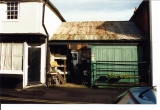 4 M St Peters, Kent, England 11 m M Bridge, Kent, EnglandDwelling:	Bridge Street White Horse InnCensus Place:	Bridge, Kent, EnglandSource:	FHL Film 1341227	PRO Ref RG11MarrJames WEBB	MRel:	Headocc:	Licensed VictuallerHarriett WEBB	MRel:	WifeGeorge W. WEBB	URel:	SOnocc:	Professional CricketerCaroline Ann WEBB	UDwelling:	Bridge Street White Horse InnCensus Place:	Bridge, Kent, EnglandSource:	FHL Film 1341227	PRO Ref RG11MarrJames WEBB	MRel:	Headocc:	Licensed VictuallerHarriett WEBB	MRel:	WifeGeorge W. WEBB	URel:	SOnocc:	Professional CricketerCaroline Ann WEBB	UPiece 0955	Folio 23	Page 4Age	Sex Birthplace59	M Petham, Kent, England53	F	Newmarket, Cambridge, England23	M	Barham, Kent, England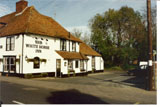 18	F	Barham, Kent, EnglandPiece 0955	Folio 23	Page 4Age	Sex Birthplace59	M Petham, Kent, England53	F	Newmarket, Cambridge, England23	M	Barham, Kent, England18	F	Barham, Kent, EnglandRel:	Daurocc:	BarmaidArthur Stewart WEBB12M	Bridge, Kent, EnglandRel:	Sonocc:	ScholarGeorge STROODU23M	Canterbury, Kent, EnglandRel:	SerVocc:	Groom (Dom)William SWINSONU16M	Barham, Kent, EnglandRel:	Seryocc:	Gardener (Dom)William JARVISU22M	Bridge, Kent, EnglandJoshua FAIRBRASSRel: Headocc: Butcher Mary Emma FAIRBRASSRel: WifeMarr Age Sex BirthplaceM	37 M Patrixbourn, Kent, EnglandM	33 F Stelling, Kent, EnglandWilliam James FAIRBRASS12M	Bridge, Kent, EnglandRel:	Sonocc:	ButcherAdelaide FAIRBRASS10F	Bridge, Kent, EnglandRel:	Daurocc:	ScholarJoshua T. FAIRBRASS8M	Bridge, Kent, EnglandRel:	Sonocc:	ScholarMary Jane FAIRBRASS6F	Bridge, Kent, EnglandRel:	Daurocc:	ScholarSarah E. FAIRBRASS5F	Bridge, Kent, EnglandRel:	Daurocc:	ScholarEdward Hy. FAIRBRASS3M	Bridge, Kent, EnglandRel:	Sonocc:	ScholarAlice K. FAIRBRASS1F	Bridge, Kent, EnglandRel:	DaurJane Ann BOLTONU15F	Whitstable, Kent, EnglandRel:	SerVocc:	General Servant	Dwelling:	Bridge Street	Census Place:	Bridge, Kent, England	Source:	FHA Film 1341227	PRO Ref RG11Marr	Dwelling:	Bridge Street	Census Place:	Bridge, Kent, England	Source:	FHA Film 1341227	PRO Ref RG11MarrPiece 0955	Folio 24	Page 5Age	Sex	BirthplacePiece 0955	Folio 24	Page 5Age	Sex	BirthplaceWilliam PERRYM25F Horsmonden, Kent, EnglandRel:	Headocc:	GrocerMary E. PERRYM34F	Buckly, Northampton, EnglandRel:	WifeNellie HOLLIS4F	Bridge, Kent, EnglandRel:	Step DaurWilliam HOLLIS3M	Bridge, Kent, EnglandRel:	Step SonGeorge NOBLEU17M	Bridge, Kent, EnglandRel:	Seryocc:	Grocers PorterMartha NINDU20F	Buckly, Northampton, EnglandRel:	SerVocc:	General ServantFrank BODDINGFIELDU26M Wade, Kent, England	Dwelling:	Bridge Street (Red Lion Inn)	Census Place:	Bridge, Kent, England	Source:	FHL Film 1341227	PRO Ref RG11Marr	Dwelling:	Bridge Street (Red Lion Inn)	Census Place:	Bridge, Kent, England	Source:	FHL Film 1341227	PRO Ref RG11MarrPiece 0955	Folio 24	Page 5Age	Sex BirthplacePiece 0955	Folio 24	Page 5Age	Sex BirthplaceGeorge FINNM44M Brabourne, Kent, EnglandRel:	Headocc:	Licenced VictuallerEmily FINNM38F	Padlesworth, Kent, England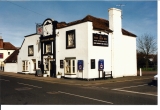 Rel:	WifeWilliam G. FINN12M	Holborn, Kent, EnglandRel:	Sonocc:	ScholarMinnie FINN10F	Eltham, Kent, EnglandRel:	Daurocc:	ScholarLouisa FINN8F	Eltham, Kent, EnglandRel:	Daurocc:	ScholarRosie FINN5F	Eltham, Kent, EnglandRel:	Daurocc:	ScholarHannah FINN4F	Eltham, Kent, EnglandRel:	Daurocc:	ScholarGeorge FINN2M	Folkstone, Kent, EnglandRel:	SonLouisa TAFFENDEN	ULouisa TAFFENDEN	U17F	Chartham, Kent, EnglandRel:	Seryocc:	General ServantRel:	DaurSarah F. ROBINSONSarah F. ROBINSON1F	Ewell, Kent, EnglandRel:	DaurFrank ROBINSONU18M	Ewell, Kent, EnglandRel:	Brotherocc:	Surveyors AssistantEmily JOHNSONU35F	Dover, Kent, EnglandRel:	Sister In Lawocc: GentlewomanFlorence WESTU18F	Barham, Kent, England	Dwelling:	Bridge Hill	Census Place:	Bridge, Kent, England	Source:	FHL Film 1341227	PRO Ref RG11Marr	Dwelling:	Bridge Hill	Census Place:	Bridge, Kent, England	Source:	FHL Film 1341227	PRO Ref RG11MarrPiece 0955	Folio 24	Page 6Age	Sex BirthplacePiece 0955	Folio 24	Page 6Age	Sex BirthplaceJohn GRIGGSM49M Bekesbourn, Kent, EnglandRel:	Headocc:	Farm LabourerJane GRIGGSM51F	Lower Hardres, Kent, EnglandRel:	WifeWilliam H. GRIGGSU25M	Bridge, Kent, EnglandRel:	SOnocc: ShoemakerJames A. GRIGGSU23M	Bridge, Kent, EnglandRel:	Sonocc:	Groom D.George GRIGGSU15M	Bridge, Kent, EnglandRel:	Sonocc:	Farm LabourerHenry W. GRIGGS12M	Bridge, Kent, EnglandRel:	SOnocc:	Farm LabourerThomas W. GRIGGS rel: son12M	Bridge, Kent, EnglandEllen SMALL James SMALL Charles SMALL George SMALL Henry SMALLRel: Headocc: ChairwomanRel: Son occ: ScholarRel: Son occ: ScholarRel: SOn occ: ScholarRel: Son occ: ScholarMarr Age Sex BirthplaceW	34 F Westwell, Kent, England12 M Charing, Kent, England 9 M Charing, Kent, England 8 M Charing, Kent, England 7 M Charing, Kent, England	Dwelling:	Bridge Hill	Census Place:	Bridge, Kent, England	Source:	FHL Film 1341227	PRO Ref RG11Marr	Dwelling:	Bridge Hill	Census Place:	Bridge, Kent, England	Source:	FHL Film 1341227	PRO Ref RG11MarrPiece 0955	Folio 25	Page 7Age	Sex	BirthplacePiece 0955	Folio 25	Page 7Age	Sex	BirthplaceHannah PAYM53F	Upper Hardres, Kent, EnglandRel:	Headocc:	DressmakerEsther MAXTEDU16F	Canterbury, Kent, EnglandRel:	Nieceocc:	DressmakerLillian PAY10F	Upper Hardres, Kent, EnglandRel:	Grand Daurocc:	ScholarWilliam SETTERFIELDU48M	Plumstone, Kent, England	Dwelling:	Lansberry Cottage	Census Place:	Bridge, Kent, England	Source:	FHL Film 1341227	PRO Ref RG11Marr	Dwelling:	Lansberry Cottage	Census Place:	Bridge, Kent, England	Source:	FHL Film 1341227	PRO Ref RG11MarrPiece 0955	Folio 25	Page 7Age	Sex	BirthplacePiece 0955	Folio 25	Page 7Age	Sex	BirthplaceAllen G. DOUGLASM47M	Florence British Subject, ItalyRel:	Headocc:	Major Retired ListFlorence J. DOUGLASM38F	Bishopsbourn, Kent, EnglandRel:	WifeMaria M. HARVEYU27F	Ickham, Kent, EnglandRel:	Seryocc:	Cook (Domestic)Annie PALMERU21F	Appledore, Kent, EnglandMary ALDWORTHSarah COLLINSElizabeth HALL24/07/00Marr Age Sex BirthplaceW	55 F ScotlandRel: Head occ: AnnuitantU	24 F Seacox Heath, Kent, EnglandRel: Seryocc: Cook (Domestic)U	27 F Wedeson, Hampshire, EnglandRel: Seryocc: Parlour Maid (Domestic)Copyright CO 1999 by Intellectual Reserve, Inc. All rights reserved.Page 14Mary UDENU13F	Bridge, Kent, EnglandRel: occ:SerVHousemaid (Domestic)Jane HAWKINSU43F Godmersham, Kent, EnglandRel: occ:SerVCook (Domestic)Sabina ANNETTSU38F	Kingstone, Wiltshire, EnglandRel: occ:SerVParlourmaid (Domestic)Lydia M. THEOBALDLydia M. THEOBALDU19F	Batlum, Kent, EnglandRel: occ:SerVHousemaid (Domestic)	Dwelling:	Bridge Hill House	Census Place:	Bridge, Kent, England	Source:	FHL Film 1341227	PRO Ref RG11MarrHenry CASTLE	M	Dwelling:	Bridge Hill House	Census Place:	Bridge, Kent, England	Source:	FHL Film 1341227	PRO Ref RG11MarrHenry CASTLE	M	Dwelling:	Bridge Hill House	Census Place:	Bridge, Kent, England	Source:	FHL Film 1341227	PRO Ref RG11MarrHenry CASTLE	M	Dwelling:	Bridge Hill House	Census Place:	Bridge, Kent, England	Source:	FHL Film 1341227	PRO Ref RG11MarrHenry CASTLE	MPiece 0955	Folio 25	Page 8Age	Sex Birthplace58	M Eastry, Kent, EnglandPiece 0955	Folio 25	Page 8Age	Sex Birthplace58	M Eastry, Kent, EnglandRel:occ:HeadGentleman EsquireHeadGentleman EsquireMary CASTLEMM60F Aldermaston, Berkshire, EnglandRel:WifeEdward H. SILKU29M	Elham, Kent, EnglandRel: occ:SerVDomestic ServantGeorge DEALU16M	Crundal, Kent, EnglandRel: occ:SeryDomestic ServantAnn SMARTW49F	Hillsley, Gloucester, EnglandRel: occ:SeryDomestic ServantAda RICHARDSONAda RICHARDSONU22F Woolwich, Kent, EnglandRel:SeryOm:Domestic ServantMaria DAWSONU38F Coventry, Warwick, EnglandRel:SeryOcc:Domestic ServantAnn POYSDENU34F	Fordwich, Kent, EnglandRel: occ:SerVDomestic ServantDwelling:	Park HouseCensus Place:	Bridge, Kent, EnglandSource:	FHL Film 1341227	PRO Ref RG11MarrGeorge PEGDEN	M	Rel:	Head	occ:	CarrierSusannah PEGDEN	MDwelling:	Park HouseCensus Place:	Bridge, Kent, EnglandSource:	FHL Film 1341227	PRO Ref RG11MarrGeorge PEGDEN	M	Rel:	Head	occ:	CarrierSusannah PEGDEN	MPiece 0955	Folio 25	Page 8Age Sex Birthplace63	M Adisham, Kent, England53	F Adisham, Kent, EnglandPiece 0955	Folio 25	Page 8Age Sex Birthplace63	M Adisham, Kent, England53	F Adisham, Kent, EnglandRel:	WifeHenry J. PEGDENU22M	Northbourne, Kent, EnglandRel:	Sonocc:	CarrierCharles H. PEGDEN6M	Bridge, Kent, EnglandRel:	Grandsonocc:	ScholarAlbert RICKWOODU29M	Patrixbourne, Kent, EnglandRel:	Boarderocc:	Farm LabourerGeorge OVENDENU31M	Bridge, Kent, England	Dwelling:	Bridge Street	Census Place:	Bridge, Kent, England	Source:	FHL Film 1341227	PRO Ref RG11Marr	Dwelling:	Bridge Street	Census Place:	Bridge, Kent, England	Source:	FHL Film 1341227	PRO Ref RG11MarrPiece 0955	Folio 26	Page 9Age Sex BirthplacePiece 0955	Folio 26	Page 9Age Sex BirthplaceWilliam HARDEMANU38M Bridge, Kent, EnglandRel:	Headocc: WatchmakerEdwin HARDEMANU36M	Bridge, Kent, EnglandRel:	Brotherocc:	Coal MerchantCharlotte LOTTU31F	Bridge, Kent, EnglandRel: Sonocc: Railway Porter Catherine 0. HOWARDRel: Daurocc: ScholarNina C. HOWARDRel: Daurocc: Scholar George 0. HOWARDRel: Son7 F Bridge, Kent, England5 F Bridge, Kent, England 
3 M Bridge, Kent, EnglandRel: Daurocc: Laundress Edith Alice ATTENDENRel: Grand Daur6 F London Chelsea, London, Middlesex, EnglandEliza M. CROUCHRel: Wife Gertrude E. CROUCHRel: Daur occ: ScholarAnn Louisa CROUCHRel: Daur Pheobe Alice CROUCHRel: DaurM	27 F Bridge, Kent, England6 F Ashford, Kent, England3 F Charing, Kent, England 
2 F Charing, Kent, EnglandBertha NOBLERel: Daur occ: ScholarCatherine NOBLERel: Daur occ: ScholarEmily NOBLERel: Daur occ: ScholarAnn STEDEMAN10 F Bridge, Kent, England 9 F Bridge, Kent, England 6 F Bridge, Kent, EnglandW	70 M Nonnington, Kent, EnglandEdward RUSSELLRel: Headocc: CoachmanLouisa RUSSELLMarr Age Sex BirthplaceM	48 M Bishopsbourne, Kent, EnglandM	48 F Sittingbourne, Kent, England	Dwelling:	2 Primrose Alley	Census Place:	Bridge, Kent, England	Source:	FHL Film 1341227	PRO Ref RG11MarrJonathan HOARE	MRel:	Headocc:	Ag Lab	Dwelling:	2 Primrose Alley	Census Place:	Bridge, Kent, England	Source:	FHL Film 1341227	PRO Ref RG11MarrJonathan HOARE	MRel:	Headocc:	Ag LabPiece 0955	Folio 28	Page 13Age	Sex	Birthplace65	M Nackington, Kent, EnglandPiece 0955	Folio 28	Page 13Age	Sex	Birthplace65	M Nackington, Kent, EnglandAnn HOAREM56F Waltham, Kent, EnglandRel:	WifeSarah HOAREU15F	Bridge, Kent, EnglandRel:	Daurocc:	Servant (Domestic)Eliza HOARE12F	Bridge, Kent, EnglandRel:	Daurocc:	ScholarJohn SMITH11M Waltham, Kent, EnglandRel:	Boarderocc:	ScholarRichard MAJORU16M	Brighton, Sussex, England	Dwelling:	Bridge Street	Census Place:	Bridge, Kent, England	Source:	FHL Film 1341227	PRO Ref RG11MarrAlice NEALE	WRel:	Headocc:	Laundress	Dwelling:	Bridge Street	Census Place:	Bridge, Kent, England	Source:	FHL Film 1341227	PRO Ref RG11MarrAlice NEALE	WRel:	Headocc:	Laundress	Dwelling:	Bridge Street	Census Place:	Bridge, Kent, England	Source:	FHL Film 1341227	PRO Ref RG11MarrAlice NEALE	WRel:	Headocc:	LaundressPiece 0955	Folio 28	Page 14Age	Sex	Birthplace44	F	Bridge, Kent, EnglandPiece 0955	Folio 28	Page 14Age	Sex	Birthplace44	F	Bridge, Kent, EnglandMaria NEALEU16F Adisham, Kent, EnglandRel:	DaurRel:	Daurocc:	Servant (Domestic)occ:	Servant (Domestic)Alice NEALE12F	Bridge, Kent, EnglandRel:	Daurocc:	ScholarLucy NEALE10F	Bridge, Kent, EnglandRel:	Daurocc:	ScholarWilliam NEALE7M	Bridge, Kent, EnglandRel:	Sonocc:	ScholarAlfred NEALE5M	Bridge, Kent, EnglandRel:	Sonocc:	ScholarGeorge PHILPOTW82M	Kingstone, Kent, EnglandRel:	Boarderocc:	Ag LabourerWalter PHILPOTU40M	Bridge, Kent, EnglandRel: WifeFanny Mary MOSSRel: Daurocc: (Gro) AssistantHenry MOSSRel: SOnocc: (Gro) AssistantEdith MOSSRel: Daurocc: ScholarRobert HUGHESRel: Father In Law occ: AnnuitantU	24 F Cranbrook, Kent, EnglandU	18 M Bridge, Kent, England11 F Bridge, Kent, EnglandW	81 M Liverpool, Lancashire, EnglandJames MITCHELLRel: Headocc: GardenerLouisa MITCHELLRef: WifeMarr Age Sex BirthplaceM	56 M Milbrook, Hampshire, EnglandM	63 F Chilham, Kent, EnglandMarrAge	Sex BirthplaceAge	Sex BirthplaceWilliam J. JENKINSM58M Hythe, Kent, EnglandRel:occ:HeadRetired Tea PlanterCatherine JENKINSM60F	Kenington, Kent, EnglandRel:	WifeRel:	WifeJane E. JENKINSU27F Assam, East IndiesGertrude TUMBERRel: Daur occ: ScholarAda TUMBERRel: Daur occ: Scholar Katherine E. TUMBERRel: Daur7 F Bridge, Kent, England 
5 F Bridge, Kent, England3 F Bridge, Kent, EnglandJohn E. PAYAnn PAY Lily PAYWilliam PAYRel: Head occ: Ag LabRel: WifeRel: Daur occ: ScholarRel: Son occ: ScholarMarr Age Sex BirthplaceM	30 M Staple, Kent, EnglandM	29 F Eastry, Kent, England7 F Staple, Kent, England4 M Woodnesbough, Kent, EnglandJohn FOLWELLRel: Headocc: Ag Lab Elizabeth FOLWELLRel: WifeMarr Age Sex BirthplaceM	74 M Nackington, Kent, EnglandM	73 F Bekesbourne, Kent, EnglandRobert PIERCERel: Headocc: CarpenterCharlotte PIERCEMarr Age Sex BirthplaceM	68 M Willingdon, Sussex, EnglandM	69 F Wickham, Kent, EnglandAmelia REEKSJohn REEKSAmelia REEKSMarr Age Sex BirthplaceW 74 F Wooten, Kent, EnglandRel: Headocc: Formerly Servant (Domestic)55 M Barham, Kent, England Rel: Sonocc: Ag Lab38 F Patrixbourn, Kent, England Rel: Daurocc: Servant (Domestic)	Dwelling:	7 Deering Road	Census Place:	Bridge, Kent, England	Source:	FHL Film 1341227	PRO Ref RG11Marr	Dwelling:	7 Deering Road	Census Place:	Bridge, Kent, England	Source:	FHL Film 1341227	PRO Ref RG11MarrPiece 0955	Folio 30	Page 17Age	Sex BirthplacePiece 0955	Folio 30	Page 17Age	Sex BirthplaceFrancis NEWPORTM54M Patrixbourn, Kent, EnglandRel:	Headocc: Ag LabSarah NEWPORTM48F	Harbledown, Kent, EnglandRel:	WifeFrancis NEWPORTU22M	Patrixbourn, Kent, EnglandRel:	Sonocc: Ag LabEmily NEWPORT5F	Bridge, Kent, EnglandThomas WOODSarah WOOD Henry JARVISRel: Headocc: Ag LabourerRel: WifeRel: Lodger 
occ: GrazierMarr Age Sex BirthplaceM	78 M Sheerness, Kent, EnglandM	68 F Barham, Kent, England53 M Bridge, Kent, EnglandFanny APPDGeorge APPSocc: ScholarRel: Daur occ: ScholarRel: Grandson occ: Scholar4 F Bridge, Kent, England 
4 M Staple, Kent, EnglandDwelling:	4 Filmer RoadCensus Place:	Bridge, Kent, EnglandSource:	FHL Film 1341227	PRO Ref RG11MarrRalph HORTON	MRel:	Headocc:	CarpenterElizabeth HORTON	MDwelling:	4 Filmer RoadCensus Place:	Bridge, Kent, EnglandSource:	FHL Film 1341227	PRO Ref RG11MarrRalph HORTON	MRel:	Headocc:	CarpenterElizabeth HORTON	MDwelling:	4 Filmer RoadCensus Place:	Bridge, Kent, EnglandSource:	FHL Film 1341227	PRO Ref RG11MarrRalph HORTON	MRel:	Headocc:	CarpenterElizabeth HORTON	MPiece 0955	Folio 30	Page 18Age Sex Birthplace28	M Hougham, Kent, England28	F	Bekesbourne, Kent, EnglandPiece 0955	Folio 30	Page 18Age Sex Birthplace28	M Hougham, Kent, England28	F	Bekesbourne, Kent, EnglandRel:	WifeRel:	WifeWilliam HORTON6M	Bekesbourne, Kent, EnglandRel: occ:SonScholarFlorence HORTON3F	Littlebourn, Kent, EnglandRel:DaurEthel HORTON2F	Bridge, Kent, EnglandRef:DaurBessie HORTON8 mF	Bridge, Kent, EnglandRel:DaurJane PRICKETTRel: Headocc: Dressmaker Stephen PRICKETTRel: Sonocc: Ag Lab George PRICKETTRel: Sonocc: Ag LabAmy PRICKETTRel: Daurocc: ScholarMarr Age Sex BirthplaceW	50 F Sholden, Kent, England15 M Bekesbourn, Kent, England 
13 M Bekesbourn, Kent, England 
11 F Bekesbourn, Kent, Englandocc: Dom AnnuitantHarriett DUNKRel: Visitorocc: Dom AnnuitantFrances DUNKRel: Visitor occ: AnnuitantEmily ACTARMANRel: Visitor occ: SscholarU	60 F Faversham, Kent, EnglandU	58 F Faversham, Kent, England12 F Lambeth, Middlesex, EnglandFrederick WOODRel: Headocc: BricklayerEmily WOODRel: WifeWalter HOLMANRel: Lodger occ: PainterMarr Age Sex BirthplaceM	30 M Bekesbourn, Kent, EnglandM	27 F Bekesbourn, Kent, EnglandU	19 M Littlebourne, Kent, EnglandZebulon VINSONRel: Headocc: Annuitant Susannah VINSONRel: WifeMarr Age Sex BirthplaceM	78 M Canterbury, Kent, EnglandM	79 F Widderscombe, Devon, EnglandRel: Housekeeper occ: Housekeeper Diana LAWRENCE14 F Adisham, Kent, EnglandLetitia CLAYSON Edward CLAYSON William CLAYSON Clara TUCKERRel: Head occ: AnnuitantRel: Son occ: ScholarRel: Son occ: ScholarRel: Sister occ: AnnuitantMarr Age Sex BirthplaceW	35 F London, Middlesex, England12 M Elham, Kent, England 
11 M Elham, Kent, England26 F Bridge, Kent, EnglandSarah BRIGHTJane BRIGHTMarr Age Sex BirthplaceW	52 F Petham, Kent, EnglandRel: Headocc: Servant (Domestic)U	24 F Bridge, Kent, EnglandRel: Daurocc: Servant (Domestic)Rel: Sonocc: Ag LabAnnie SARGEANTRel: Daurocc: ScholarJohn SARGEANTRel: SOnocc: Scholar James SARGEANTRel: Sonocc: Scholar George SARGEANTRel Son10 F Bridge, Kent, England 9 M Bridge, Kent, England 6 M Bridge, Kent, England 3 M Bridge, Kent, EnglandDwelling:	13 Union RoadCensus Place:	Bridge, Kent, EnglandSource:	FHL Film 1341227	PRO Ref RG11MarrWilliam KEELER	MRel:	Headocc: Ag LabSarah KEELER	MDwelling:	13 Union RoadCensus Place:	Bridge, Kent, EnglandSource:	FHL Film 1341227	PRO Ref RG11MarrWilliam KEELER	MRel:	Headocc: Ag LabSarah KEELER	MDwelling:	13 Union RoadCensus Place:	Bridge, Kent, EnglandSource:	FHL Film 1341227	PRO Ref RG11MarrWilliam KEELER	MRel:	Headocc: Ag LabSarah KEELER	MPiece 0955	Folio 32	Page 22Age	Sex	Birthplace59	M Adisham, Kent, England49	F	Barham, Kent, EnglandPiece 0955	Folio 32	Page 22Age	Sex	Birthplace59	M Adisham, Kent, England49	F	Barham, Kent, EnglandRel:	WifeHenry KEELERU24M	Bridge, Kent, EnglandRel:	SOnocc: Ag LabStephen KEELERU18M	Bridge, Kent, EnglandRel:	Sonocc: Ag LabMary Jane KEELERMary Jane KEELERU15F	Bridge, Kent, EnglandRel:	Daurocc: Ag LabAnnie KEELER13F	Bridge, Kent, EnglandThomas MURPHYRel: Headocc: Ag LabHarriett MURPHYRel: WifeThomas MURPHYRel: Sonocc: Scholar Mary Ann MURPHYRel: Daurocc: ScholarMarr Age Sex BirthplaceM	48 M Thannington, Kent, EnglandM	39 F Bridge, Kent, England13 M Bridge, Kent, England10 F Bridge, Kent, England	Dwelling:	Great Pett Farm	Census Place:	Bridge, Kent, England	Source:	FHL Film 1341227	PRO Ref RG11	Piece 0955	Folio 33	Page 23Marr	Age Sex BirthplaceEdward COLLINS	M	61	M Goudhurst, Kent, EnglandRel:	HeadOcc: Farmer Of 300 Acres Employing 11 Men & 6 Boys	Dwelling:	Great Pett Farm	Census Place:	Bridge, Kent, England	Source:	FHL Film 1341227	PRO Ref RG11	Piece 0955	Folio 33	Page 23Marr	Age Sex BirthplaceEdward COLLINS	M	61	M Goudhurst, Kent, EnglandRel:	HeadOcc: Farmer Of 300 Acres Employing 11 Men & 6 Boys	Dwelling:	Great Pett Farm	Census Place:	Bridge, Kent, England	Source:	FHL Film 1341227	PRO Ref RG11	Piece 0955	Folio 33	Page 23Marr	Age Sex BirthplaceEdward COLLINS	M	61	M Goudhurst, Kent, EnglandRel:	HeadOcc: Farmer Of 300 Acres Employing 11 Men & 6 Boys	Dwelling:	Great Pett Farm	Census Place:	Bridge, Kent, England	Source:	FHL Film 1341227	PRO Ref RG11	Piece 0955	Folio 33	Page 23Marr	Age Sex BirthplaceEdward COLLINS	M	61	M Goudhurst, Kent, EnglandRel:	HeadOcc: Farmer Of 300 Acres Employing 11 Men & 6 Boys	Dwelling:	Great Pett Farm	Census Place:	Bridge, Kent, England	Source:	FHL Film 1341227	PRO Ref RG11	Piece 0955	Folio 33	Page 23Marr	Age Sex BirthplaceEdward COLLINS	M	61	M Goudhurst, Kent, EnglandRel:	HeadOcc: Farmer Of 300 Acres Employing 11 Men & 6 BoysMary COLLINSM50F Worthing, Sussex, EnglandRel:	WifeRel:	WifeJohn COLLINSU27M	Hampton, Middlesex, EnglandRel:SonOcc:(Son)Ellen COLLINSU24F	Bridge, Kent, EnglandRel:DaurKate COLLINSU20F	Bridge, Kent, EnglandRel:DaurAda COLLINSU19F	Bridge, Kent, EnglandRel:DaurMinnie SWANU20F	Bridge, Kent, EnglandRel:SeryOcc:Servant (Domestic)Ann APPSU15F	Bridge, Kent, EnglandRel:SeryOcc:Servant (Domestic)Edward SWANRel: Headocc: Ag LabFrank SWANRel: SOnocc: Ag LabClara SWANW	55 M Bridge, Kent, EnglandU	21 M Bridge, Kent, England14 F Bridge, Kent, EnglandDwelling:	Cottage Greast Pett FarmCensus Place:	Bridge, Kent, EnglandSource:	FHL Film 1341227	PRO Ref RG11MarrHenry JARVIS	MRel:	Headocc: Ag LabEmma JARVIS	MDwelling:	Cottage Greast Pett FarmCensus Place:	Bridge, Kent, EnglandSource:	FHL Film 1341227	PRO Ref RG11MarrHenry JARVIS	MRel:	Headocc: Ag LabEmma JARVIS	MPiece 0955	Folio 33	Page 23Age	Sex Birthplace41	M Waltham, Kent, England27	F Godmersham, Kent, EnglandPiece 0955	Folio 33	Page 23Age	Sex Birthplace41	M Waltham, Kent, England27	F Godmersham, Kent, EnglandRel:	WifeEmily JARVIS9F	Bridge, Kent, EnglandRel:	Daurocc:	ScholarHarry JARVIS6M	Bridge, Kent, EnglandRel:	Sonocc:	ScholarGeorge JARVIS2M	Bridge, Kent, EnglandRel:	SOnGeorge ADAMS 
Hannah ADAMSMarr Age Sex BirthplaceM	61 M Bethersden, Kent, EnglandRel: Headocc: Farmer Of 200 Acres Employing 9 Men & 3 BoysM	61 F Elmstone, Kent, EnglandAlbert LUCKHURSTRel: Headocc: Ag Lab Mary LUCKHURSTRel: WifeMarr Age Sex BirthplaceM	37 M Bridge, Kent, EnglandM	32 F Bishops Bourne, Kent, England	Dwelling:	Cottage Middle Pett Farm	Census Place:	Bridge, Kent, England	Source:	FHL Film 1341227	PRO Ref RG11Marr	Dwelling:	Cottage Middle Pett Farm	Census Place:	Bridge, Kent, England	Source:	FHL Film 1341227	PRO Ref RG11Marr	Dwelling:	Cottage Middle Pett Farm	Census Place:	Bridge, Kent, England	Source:	FHL Film 1341227	PRO Ref RG11MarrPiece 0955	Folio 33	Page 24Age	Sex BirthplacePiece 0955	Folio 33	Page 24Age	Sex BirthplaceJohn WATSONM66M Minster, Kent, EnglandRel:	Headocc: Ag LabAnn WATSONM56F Croydon, Surrey, EnglandRel:	WifeGeorge ROBINSONGeorge ROBINSONU20M	Petham, Kent, EnglandRel:	Boarderocc: Ag LabJohn NEWINGU16M	Upstreet, Kent, EnglandGeorge WILLIS Fanny WILLIS Emily WILLISStephen WILLIS George WILLIS Charlotte WILLIS Edwin WILLISRel: Head Rel: WifeRel: Daur occ: ScholarRel: Son Occ: ScholarRel: SOn Occ: ScholarRel: Daur occ: ScholarMarr Age Sex BirthplaceM	37 M Barham, Kent, EnglandM	33 F Harbledown, Kent, England11 F Barham, Kent, England8 M Barham, Kent, England 7 M Barham, Kent, England 5 F Barham, Kent, England 3 M Littlebourne, Kent, EnglandRel: Boarder occ: Annuitant Edward ELDRIDGERel: SerVOcc: Ag LabourerU	38 M Upper Hardres, Kent, England	Dwelling:	Pett Bottom	Census Place:	Bridge, Kent, England	Source:	FHL Film 1341227	PRO Ref RG11Marr	Dwelling:	Pett Bottom	Census Place:	Bridge, Kent, England	Source:	FHL Film 1341227	PRO Ref RG11Marr	Dwelling:	Pett Bottom	Census Place:	Bridge, Kent, England	Source:	FHL Film 1341227	PRO Ref RG11MarrPiece 0955	Folio 34	Page 26Age	Sex BirthplacePiece 0955	Folio 34	Page 26Age	Sex BirthplaceGeorge MANUELM59M Ospring, Kent, EnglandRel:	Headocc: Ag LabSophia MANUELM54F	Bridge, Kent, EnglandRel:	WifeJesse MANUELU20M	Bridge, Kent, EnglandRel:	SOnocc: Ag LabHarriett MANUELU18F	Bridge, Kent, EnglandCharles JARVISRel: Headocc: Ag LabourerMary JARVISRel: WifeMarr Age Sex BirthplaceM	71 M Nonnington, Kent, EnglandM	69 F Elmsted, Kent, EnglandHannah PUTNELLRel: Headocc: Brick MakerWilliam PUTNELLRel: Sonocc: Brick MakerMarr Age Sex BirthplaceW	55 F Elmsted, Kent, EnglandU	27 M Elmsted, Kent, EnglandRel:	Headocc:	Retired FarmerEliza TASSELLM66F	Hythe, Kent, EnglandRel:	WifeLilla TASSELLU37F	Hythe, Kent, EnglandRel:	DaurMonague TASSELL	UMonague TASSELL	U21M Ashford, Kent, EnglandRel:	Sonocc:	Grocers AssistantAlbert TASSELL3M	Finchley, Middlesex, EnglandRel:	GrandsonJane RALPHU15F	Dunkirk, Kent, EnglandRel:	Seryocc:	Servant (Domestic)	Dwelling:	Bourne Hop Garden	Census Place:	Bridge, Kent, England	Source:	FHL Film 1341227	PRO Ref RG11MarrCharles UPTON	MRel:	Headocc:	Carpenter	Dwelling:	Bourne Hop Garden	Census Place:	Bridge, Kent, England	Source:	FHL Film 1341227	PRO Ref RG11MarrCharles UPTON	MRel:	Headocc:	CarpenterPiece 0955	Folio 34	Page 26Age	Sex Birthplace44	M St Margarets, Kent, EnglandPiece 0955	Folio 34	Page 26Age	Sex Birthplace44	M St Margarets, Kent, EnglandSusannah UPTONM45F	Dover, Kent, EnglandRel:	WifeLucy UPTONU17F	St Margarets, Kent, EnglandRel:	Daurocc:	Servant (Domestic)Julia UPTON14F	St Margarets, Kent, EnglandRel:	Daurocc:	ScholarRosina UPTON8F	St Margarets, Kent, EnglandFrances PARDONRel: Daurocc: ScholarGertrude PARDONRel: Daurocc: ScholarWilliam PARDON7 F Yarpole, Hereford, England 6 F Buckland, Devon, England 4 M Bridge, Kent, EnglandRichard PILCHERRel: Headocc: Annuitant Rebecca PILCHERMarr Age Sex BirthplaceM	66 M Patrixbourn, Kent, EnglandM	63 F Dover, Kent, EnglandRose PIERCE Albert PIERCE Charlotte PIERCE Frederick PIERCERel: Wife Rel: Son Rel: Daur Rel: SonM	26 F Bridge, Kent, England3 M Bridge, Kent, England 
2 F Bridge, Kent, England 
6 m M Bridge, Kent, EnglandAnnie DEVESON Charles DEVESONRel: SOnRel: DaurRel: Grandson10 m F Bridge, Kent, England8 m M Chartham, Kent, EnglandHarry FRANCISRel: Sonocc: Bakers BoyKate DRAYRel: Wife Daur occ: Scholar Charlotte FRANCISRel: Daurocc: ScholarLucy FRANCIS14 M Canterbury, Kent, England11 F Canterbury, Kent, England6 F Bridge, Kent, England2 F Bridge, Kent, England	Dwelling:	1 Brook Place	Census Place:	Bridge, Kent, England	Source:	FHL Film 1341227	PRO Ref RG11Marr	Dwelling:	1 Brook Place	Census Place:	Bridge, Kent, England	Source:	FHL Film 1341227	PRO Ref RG11MarrPiece 0955	Folio 36	Page 29Age	Sex BirthplacePiece 0955	Folio 36	Page 29Age	Sex BirthplaceEdward HARLOWW76M Bishopsbourn, Kent, EnglandRel:	Headocc: Ag LabGeorge HARLOWM40M	Bishopsbourn, Kent, EnglandRel:	Sonocc:	BrickmakerJane HARLOWM27F	Eastling, Kent, EnglandRel:	Sons WifeEliza HARLOW6F	Bridge, Kent, EnglandRel:	Daurocc:	ScholarElizabeth HARLOW4F	Bridge, Kent, EnglandRel:	Daurocc:	ScholarAda HARLOW2F	Bridge, Kent, EnglandRel:	DaurSarah HARLOW6 mF	Bridge, Kent, EnglandRel:	Daur	Dwelling:	2 Brook Place	Census Place:	Bridge, Kent, England	Source:	FHL Film 1341227	PRO Ref RG11Marr	Dwelling:	2 Brook Place	Census Place:	Bridge, Kent, England	Source:	FHL Film 1341227	PRO Ref RG11Marr	Dwelling:	2 Brook Place	Census Place:	Bridge, Kent, England	Source:	FHL Film 1341227	PRO Ref RG11MarrPiece 0955	Folio 36	Page 29Age Sex BirthplacePiece 0955	Folio 36	Page 29Age Sex BirthplaceStephen GIMBERM53M Adisham, Kent, EnglandRel:	Headocc:	Domestic ServantSarah GIMBERM49F	Petham, Kent, EnglandRel:	WifeStephen GIMBERU16M	Bridge, Kent, EnglandRel:	Sonocc:	Domestic ServantFrederick GIMBER13M	Bridge, Kent, EnglandJames MUNNSSarah MUNNS James MUNNSRel: Head occ: Ag LabRel: WifeRel: Son occ: Ag LabMarr Age Sex BirthplaceM	74 M Littlebourne, Kent, EnglandM	72 F Hoaden, Kent, EnglandU	41 M Bridge, Kent, England	Dwelling:	1 Brandy Lane	Census Place:	Bridge, Kent, England	Source:	FHL Film 1341227	PRO Ref RG11Marr	Dwelling:	1 Brandy Lane	Census Place:	Bridge, Kent, England	Source:	FHL Film 1341227	PRO Ref RG11MarrPiece 0955	Folio 36	Page 30Age Sex BirthplacePiece 0955	Folio 36	Page 30Age Sex BirthplaceRichard MANNERINGM53M Chilham, Kent, EnglandRel:	Headocc: Ag LabMary Ann MANNERINGM58F Wye, Kent, EnglandRel:	WifeEllen HAYWARD9F	Chilham, Kent, EnglandRel:	Grand Daurocc:	ScholarPleasant KEELERW65F	Deal, Kent, EnglandHenry BENEFIELDRel: Headocc: Gardener Elizabeth BENEFIELDMarr Age Sex BirthplaceM	31 M Patrixbourne, Kent, EnglandM	28 F Bridge, Kent, England	Dwelling:	3 Brandy Lane	Census Place:	Bridge, Kent, England	Source:	FHL Film 1341227	PRO Ref RG11MarrAnn STOKES	WRel:	Headocc:	Domestic Servant	Dwelling:	3 Brandy Lane	Census Place:	Bridge, Kent, England	Source:	FHL Film 1341227	PRO Ref RG11MarrAnn STOKES	WRel:	Headocc:	Domestic ServantPiece 0955	Folio 36	Page 30Age	Sex Birthplace55	F Bishopsbourn, Kent, EnglandPiece 0955	Folio 36	Page 30Age	Sex Birthplace55	F Bishopsbourn, Kent, EnglandHenry STOKESU27M	Bishopsbourn, Kent, EnglandRel:	Sonocc: Ag LabCharles STOKESU21M	Bishopsbourn, Kent, EnglandRel:	Sonocc: Ag LabFrederick STOKESU19M	Bishopsbourn, Kent, EnglandRel:	Sonocc: Ag LabAlbert STOKESU18M	Bishopsbourn, Kent, EnglandRel:	Sonocc: Ag LabEdith STOKESU13F	Bishopsbourn, Kent, EnglandMary PEGDEN Albert PEGDEN George PEGDENRel: Daur occ: ScholarRel: SOn occ: Scholar6 F Bridge, Kent, England4 M Littlebourne, Kent, England1 M Bridge, Kent, EnglandBertha WILSONRel: Daurocc: DressmakerEmily WILSONRel: Grand Daur occ: ScholarFlorence WILSONRel: Grand DaurU	18 F Bridge, Kent, England9 F Bridge, Kent, England 
1 F Bridge, Kent, EnglandWilliam LAWRENCERel: Headocc: Ag LabMary LAWRENCERel: WifeMarr Age Sex BirthplaceM	71 M Deal, Kent, EnglandM	67 F Bekesbourne, Kent, EnglandSarah WHITELewis BUCKLESarah BUCKLEMarr Age Sex BirthplaceW	76 F Canterbury, Kent, EnglandRel: Headocc: Cow Keeper (Milk)M	45 M Gloucester, EnglandRel: Son In Lawocc: CarpenterM	43 F Bridge, Kent, EnglandMarrAge	Sex BirthplaceAge	Sex BirthplaceJohn GAMMONM43M Upper Hardres, Kent, EnglandRel:	Headocc: Ag LabEliza GAMMONM37F	Bridge, Kent, EnglandRel:	WifeMary AUSTENW66F Goodnestone, Kent, EnglandMary AUSTENRe►:	Inmateocc:	ScholarThomas AUSTENRel:	Inmateocc:	ScholarElizabeth AUSTEN11 9 7F Waltham, Kent, England M Waltham, Kent, England F Waltham, Kent, EnglandRe►:	Inmateocc:	ScholarEdward AUSTEN4M	Chartham, Kent, EnglandRe!:	Inmateocc:	ScholarEliza AUSTEN25F Waltham, Kent, EnglandRel:	Inmateocc:	Pauper InmateAlbert AUSTEN2M Waltham, Kent, EnglandRel:	Inmateocc:	Pauper InmateMinnie AUSTEN1F Waltham, Kent, EnglandRef:	Inmateocc:	Pauper InmateMary BENTLYU70F	Dover, Kent, EnglandRel:	Inmateocc:	Pauper InmateElizabeth BADFORDU80F	Harbledown, Kent, EnglandRe!:	Inmateocc:	Pauper InmateJohn BRENLY11M	Barham, Kent, EnglandRe!:	Inmateocc:	ScholarHenry BAKERW64M	Eltham, Kent, EnglandRel:	Inmateocc:	General LabourerSarah BLACKHADW39F	Littlebourn, Kent, England	Institution:	"Union Workhouse"Census Place:	Bridge, Kent, England	Source:	FHL Film 1341227	PRO Ref RG11MarrRichard CASTLE	URel:	Pauper Inmateocc: Ag LabWilliam CLARKE	WRel:	Pauper Inmateocc:	Hay TrusserThomas COUTER	U	Institution:	"Union Workhouse"Census Place:	Bridge, Kent, England	Source:	FHL Film 1341227	PRO Ref RG11MarrRichard CASTLE	URel:	Pauper Inmateocc: Ag LabWilliam CLARKE	WRel:	Pauper Inmateocc:	Hay TrusserThomas COUTER	U	Institution:	"Union Workhouse"Census Place:	Bridge, Kent, England	Source:	FHL Film 1341227	PRO Ref RG11MarrRichard CASTLE	URel:	Pauper Inmateocc: Ag LabWilliam CLARKE	WRel:	Pauper Inmateocc:	Hay TrusserThomas COUTER	UPiece 0955	Folio 38	Page 33Age Sex Birthplace75	M	Kingstone, Kent, England81	M Westgate, Kent, England29	M Westgate, Kent, EnglandPiece 0955	Folio 38	Page 33Age Sex Birthplace75	M	Kingstone, Kent, England81	M Westgate, Kent, England29	M Westgate, Kent, EnglandRel:	Pauper InmateHandicap: LunaticAnn COLTHAMW72F	Upper Hardres, Kent, EnglandRel:	Pauper InmateHenry COXW70M	Boughton Allaph, Kent, EnglandRel:	Pauper Inmateocc:	General LabEdward DITTONM66M	Sheldwich, Kent, EnglandRel:	Pauper Inmateocc:	General LabHannah DRAYW78F	Hastenleigh, Kent, EnglandRel:	Pauper InmateMary ESMAYW77F Ash, Kent, EnglandRel:	Pauper InmateJohn ELDRIDGEU55M	Lower Hardres, Kent, EnglandRel:	Pauper InmateOcc:	General LabourerElizabeth FRIARW91F	Hoath, Kent, EnglandRel:	Pauper InmateJane FRIARW91F	Harbledown, Kent, EnglandRel:	Pauper InmateHarriett FAIRBRASSHarriett FAIRBRASS13F	Bridge, Kent, EnglandRel:	Pauper InmateOcc:	ScholarMary FAIRBRASS10F	Bridge, Kent, EnglandRel:	Pauper InmateOcc:	ScholarHenry JOHNSONW56M	Bridge, Kent, EnglandRel:	Pauper InmateOcc:	General LabMary Ann GORELYMary Ann GORELYW72F	Canterbury, Kent, EnglandRel:	Pauper InmateRel:	Pauper InmateGeorge GALVINGeorge GALVINU35M	Canterbury, Kent, EnglandRel:	Pauper Inmateocc:	General Labocc:	General LabCharlotte GIBBARDCharlotte GIBBARDW85F	Canterbury, Kent, EnglandRel:	Pauper InmateGabriel GARNERU73M	Patrixbourn, Kent, EnglandRel:	Pauper InmateOcc:	Formerly FarmerWilliam GIBBSU79M	Ickham, Kent, EnglandRe/:	Pauper Inmateocc: GroomBevis HOPKINS14M	Barham, Kent, EnglandRol:	Pauper Inmateocc:	ScholarJohn HOPKINS13M	Barham, Kent, EnglandRel:	Pauper Inmateocc:	ScholarAlbert HOPKINS10M	Faversham, Kent, EnglandRel:	Pauper Inmateocc:	ScholarCharles HOPKINS69M	Blean, Kent, EnglandRe/:	Pauper Inmateocc: Ag LabGeorge HIGGINS59M	Barham, Kent, England	Institution:	"Union Workhouse"Census Place:	Bridge, Kent, England	Source:	FHL Film 1341227	PRO Ref RG11MarrCharles HOUSDEN	WRel:	Pauper Inmateocc:	General LabourerThomas HEARNE	URel:	Pauper Inmateocc:	General LabourerEdward HOGBEN	U	Institution:	"Union Workhouse"Census Place:	Bridge, Kent, England	Source:	FHL Film 1341227	PRO Ref RG11MarrCharles HOUSDEN	WRel:	Pauper Inmateocc:	General LabourerThomas HEARNE	URel:	Pauper Inmateocc:	General LabourerEdward HOGBEN	U	Institution:	"Union Workhouse"Census Place:	Bridge, Kent, England	Source:	FHL Film 1341227	PRO Ref RG11MarrCharles HOUSDEN	WRel:	Pauper Inmateocc:	General LabourerThomas HEARNE	URel:	Pauper Inmateocc:	General LabourerEdward HOGBEN	UPiece 0955	Folio 38	Page 34Age	Sex	Birthplace74	M	Whitstable, Kent, England66	M Adisham, Kent, England62	M	Littlebourn, Kent, EnglandPiece 0955	Folio 38	Page 34Age	Sex	Birthplace74	M	Whitstable, Kent, England66	M Adisham, Kent, England62	M	Littlebourn, Kent, EnglandRel:occ:Pauper Inmate General LabourerMary Ann HAMMONDW50F	Canterbury, Kent, EnglandRel:Pauper InmateWilliam HOLEW85M	Ickham, Kent, EnglandRel:occ:Pauper Inmate Ag LabHenry NYDERU66M	Bridge, Kent, EnglandCharles HADLUMThomas KIDDERRef:	Pauper Inmateocc:	Basket MakerRel:	Pauper Inmateocc: Ag LabU 
M4880M	Elham, Kent, EnglandM	Hastenleigh, Kent, EnglandEdward KEMPM78M	Upper Hardres, Kent, EnglandRe/:	Pauper Inmateocc: Ag LabMaria KENNETTW68F Wingham, Kent, EnglandRel:	Pauper InmateWilliam LARAMW77M	Rye, Sussex, EnglandRei:	Pauper Inmateocc:	General LabourerGeorge LOTTM64M	Bishopsbourn, Kent, EnglandRel:	Pauper Inmateocc.	General LabourerAlfred HAWKINS7M	Bridge, Kent, EnglandRel:	Pauper Inmateocc:	ScholarJohn MILLSU56M Waltham, Kent, EnglandRel:	Pauper Inmateocc: Ag LabHannah MURPHYW79F	Petham, Kent, EnglandRel:	Pauper InmateMary Ann MEARSU30F	Kingstone, Kent, EnglandRe/:	Pauper Inmateocc:	Formerly ServantEdith MEARS1F	Hythe, Kent, EnglandRel:	Pauper InmateCatherine MORRISW40F	ScotlandRel:	Pauper InmateThomas MUTTONU81M	Kingstone, Kent, EnglandRel:	Pauper Inmateocc:	General LabourerEliza MAYM54F	Sandwich, Kent, EnglandRel:	Pauper InmateAmelia NOBLEU29F	Bridge, Kent, EnglandRel:	Pauper InmateHandicap: LunaticCharles OAKENFIELDeel:	Pauper Inmateocc: ShoemakerCharles OAKENFIELDeel:	Pauper Inmateocc: ShoemakerM64M Westgate, Kent, EnglandEmma PULLEEU46F	Canterbury, Kent, EnglandRe/:	Pauper Inmateocc:	Formerly ServantWilliam PULLEE11M	Bow, Middlesex, England	Institution:	"Union Workhouse"	Census Place:	Bridge, Kent, England	Source:	FHL Film 1341227	PRO Ref RG11MarrJane PULLEERel:	Pauper Inmateocc:	Scholar	Institution:	"Union Workhouse"	Census Place:	Bridge, Kent, England	Source:	FHL Film 1341227	PRO Ref RG11MarrJane PULLEERel:	Pauper Inmateocc:	Scholar	Institution:	"Union Workhouse"	Census Place:	Bridge, Kent, England	Source:	FHL Film 1341227	PRO Ref RG11MarrJane PULLEERel:	Pauper Inmateocc:	ScholarPiece 0955	Folio 39	Page 35Age	Sex Birthplace7	F	Bridge, Kent, EnglandPiece 0955	Folio 39	Page 35Age	Sex Birthplace7	F	Bridge, Kent, EnglandGeorge PETTETU50M	Nackington, Kent, EnglandRel:	Pauper Inmateocc:	General LabEdward PEYTONM75M	Blean, Kent, EnglandRel:	Pauper Inmateocc:	General LabWilliam PHILPOTTW77M	Chilham, Kent, EnglandRel:	Pauper Inmateocc: Ag LabGeorge PEMBRYW68M	Bristol, Somerset, EnglandRel:	Pauper Inmateocc:	Parchment MakerFrances PEGDENU17F Adisham, Kent, EnglandRel:	Pauper Inmateocc:	Formerly ServantHenry PEGDENW67M Adisham, Kent, EnglandRel:	Pauper Inmateocc: Ag LabJohn PARTISW69M Westwell, Kent, EnglandRel:	Pauper Inmateocc:	Gen LabWilliam PRIORW70M	Ickham, Kent, EnglandRel:	Pauper Inmateocc:	Gen LabRichard PAYW67M	Nonnington, Kent, EnglandRel:	Pauper Inmateocc: Ag LabRichard RUSSELLW80M	Barham, Kent, EnglandRel:	Pauper Inmateocc: Ag LabHenry READU63M	Elmsted, Kent, EnglandRel:	Pauper Inmateocc: Ag LabEdward READW75M	Smeeth, Kent, EnglandRel:	Pauper Inmateocc:	Basket MakerCharlotte RYEU62F	Canterbury, Kent, EnglandRel:	Pauper InmateCharles STEEDRe!:	Pauper Inmateocc:	General LabourerWilliam SOLEU 
U29 
46M	Bridge, Kent, EnglandM Wickham, Kent, EnglandRel:	Pauper Inmateocc:	General LabourerThomas SOUTHEU73M	Bekesbourne, Kent, EnglandRel:	Pauper Inmateocc:	CarpenterStephen SOUTHWELLU60M	Littlebourne, Kent, EnglandRel:	Pauper Inmateocc:	General LabourerJohn SCOTTU68M	Adisham, Kent, EnglandRel:	Pauper Inmateocc:	General LabourerJames SCOTT59M	Littlebourne, Kent, EnglandRel:	Pauper Inmateocc:	General LabourerWilliam STACEY11M	Chartham, Kent, EnglandRel:	Pauper Inmateocc:	ScholarLewis SWAN5M	Marden, Kent, EnglandRel:	Pauper Inmateocc:	ScholarThomas SOUTHWELLU39M	Littlebourn, Kent, EnglandRel:	Pauper Inmateocc:	General LabourerEthelbert SEDGWICKU34M	Ramsgate, Kent, EnglandMary SHOVLERRel: Pauper InmateJohn STEVENSRel: Pauper Inmate occ: ShoemakerGeorge SMITHRel: Pauper Inmate occ: BakerGeorge TWYMANRel: Pauper InmateMarr Age Sex BirthplaceW	72 F Kilkenny, IrelandW	58 M Chilham, Kent, EnglandU	33 M Lambeth, Surrey, EnglandU	39 M Wickham, Kent, Englandocc:	General LabWilliam TUMBERU57N/1	Upper Hardres, Kent, EnglandRel:	Pauper Inmateocc:	General LabAlice TAYLOR10F	Littlebourne, Kent, EnglandRel:	Pauper Inmateocc:	ScholarEdward TAYLOR8M	Littlebourne, Kent, EnglandRel:	Pauper Inmateocc:	ScholarEdith TAYLOR6F Wickham, Kent, EnglandRel:	Pauper Inmateocc:	ScholarElizabeth TAYLOR1F	Bridge, Kent, EnglandRel:	Pauper InmateEsther TAYLORU21F Waltham, Kent, EnglandRel:	Pauper Inmateocc:	Formerly ServantStephen UDENW77M Westbere, Kent, EnglandRel:	Pauper Inmateocc: Ag LabMary Ann VANSONU33F	Barham, Kent, EnglandRel:	Pauper InmateHandicap: LunaticEmily VANSON6F	Bridge, Kent, EnglandRel:	Pauper Inmateocc:	ScholarRichard WOODU69M	Sandhurst, Sussex, EnglandRel:	Pauper Inmateocc:	General LabourerMargaret WILSONW69F	Lower Hardres, Kent, EnglandRel:	Pauper InmateMary Jane WEBBU22F Westgate, Kent, EnglandRel:	Pauper Inmateocc:	Formerly ServantAlfred WEBB7M	Bridge, Kent, EnglandRel:	Pauper Inmateocc:	ScholarWalter WEBB3M	Bridge, Kent, EnglandRel:	Pauper Inmateocc:	ScholarGeorge WHITEW68M	Bridge, Kent, EnglandRel:	Pauper Inmateocc: Ag LabJohn WOODU53M	Barham, Kent, EnglandRel:	Pauper Inmateocc: Ag LabStephen WATERSW61M	Petham, Kent, England